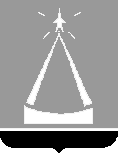 ГЛАВА ГОРОДСКОГО ОКРУГА ЛЫТКАРИНО  МОСКОВСКОЙ ОБЛАСТИПОСТАНОВЛЕНИЕ	15.11.2022 № 717-пг.о. ЛыткариноОб утверждении муниципальной программы«Формирование современной комфортной городской среды» на 2020-2030 годыВ соответствии со ст. 179 Бюджетного кодекса Российской Федерации, Положением о муниципальных программах городского округа Лыткарино, утвержденным  постановлением  главы  городского округа  Лыткарино  от 02.11.2020 № 548-п,  с учетом заключения Контрольно-счётной палаты городского округа Лыткарино Московской области по результатам проведения финансово-экономической экспертизы от 15.11.2022 № 110, постановляю:1. Утвердить муниципальную программу «Формирование современной комфортной городской среды» на 2023-2030 годы (прилагается).2.  Настоящее постановление вступает в силу с 01.01.2023 года.3. Управлению жилищно-коммунального хозяйства и развития городской   инфраструктуры города Лыткарино (Стрела М.А.) обеспечить опубликование настоящего постановления в установленном порядке и размещение на официальном сайте городского округа Лыткарино в сети «Интернет».4. Контроль за исполнением настоящего постановления возложить на заместителя  главы Администрации городского округа Лыткарино Новикова М.В.К.А. Кравцов                                                                                             УТВЕРЖДЕНА                                                                                                                                                                                                                             постановлению главы городского округа Лыткариноот 15.11.2022 № 717-пМуниципальная программа«Формирование современной комфортной городской среды» на 2023-2030 годы1.Паспорт  муниципальной программы «Формирование современной комфортной городской среды» на 2023-2030 годы2. Общая характеристика сферы реализации муниципальной программы	Одним из ключевых направлений развития жилищной сферы, определенных в Стратегии социально-экономического развития Московской области до 2030 года (утверждена постановлением Правительства Московской области от 28 декабря 2018 года N 1023/45 "О Стратегии социально-экономического развития Московской области на период до 2030 года"), является реализация мероприятий, направленных на повышение уровня благоустройства населенных пунктов.	Законом Московской области от 30.12.2014 № 191/2014-ОЗ "О благоустройстве в Московской области" определены следующие основные задачи в сфере благоустройства:обеспечение формирования единого облика Московской области;обеспечение создания, содержания и развития объектов благоустройства Московской области;обеспечение доступности территорий общего пользования;обеспечение сохранности объектов благоустройства;обеспечение комфортного и безопасного проживания граждан.	С 2017 года Московская область является участником приоритетного проекта "Формирование комфортной городской среды" (далее - приоритетный Проект), нацеленного на создание условий для системного повышения качества и комфорта городской среды путем реализации комплекса первоочередных мер по благоустройству.Реализация указанного проекта предусматривает предоставление из федерального бюджета субсидии в целях софинансирования расходных обязательств Московской области, связанных с реализацией государственных программ Московской области и муниципальных программ, направленных на реализацию мероприятий по благоустройству общественных территорий муниципальных образований, в том числе территорий муниципальных образований соответствующего функционального назначения (площадей, набережных, улиц, пешеходных зон, скверов, парков, иных территорий) и дворовых территорий муниципальных образований.	Оплата выполненных и принятых работ по благоустройству дворовых и общественных территорий осуществляется при условии установления минимального трехлетнего гарантийного срока на результаты выполненных работ по благоустройству дворовых и общественных территорий, софинансируемых за счет средств предоставленной субсидии, а также предельной даты заключения муниципальных контрактов по результатам закупки товаров, работ и услуг для обеспечения муниципальных нужд в целях реализации мероприятий программы не позднее 1 июля года предоставления субсидии - для заключения муниципальных контрактов на выполнение работ по благо-устройству общественных территорий, не позднее 1 мая года предоставления субсидии - для заключения муниципальных контрактов на выполнение работ по благоустройству дворовых территорий, за исключением случаев обжалования действий (бездействия) заказчика и (или) комиссии по осуществлению закупок, и (или) оператора электронной площадки при осуществлении закупки товаров, работ, услуг в порядке, установленном законодательством Российской Федерации, при которых срок заключения таких муниципальных контрактов продлевается на срок указанного обжалования. В рамках реализации указанного приоритетного Проекта в Московской области выполняются следующие мероприятия, софинансируемые за счет средств федерального бюджета:а) в отношении общественных территорий муниципальных образований;б) в отношении дворовых территорий.	Результатом реализации мероприятий приоритетного Проекта должно стать создание комфортной городской среды на территории муниципальных образований Московской области, которая стимулирует развитие городского образа жизни, создает возможности саморазвития и качественного проведения свободного времени. 	Целью программы  является повышение качества жизни населения на основе формирования комфортной городской среды.Основным направлением в формировании современной городской среды является выработка мер и реализация приоритетных мероприятий, направленных на значительное повышение условий комфортности населения, проживающего на территории г.о. Лыткарино, создание привлекательной городской атмосферы для жителей, а так же привлечение населения к принятию решений и созданию проектов по повышению благоустройства территорий общего пользования и дворовых территорий.	В настоящее время на территории г.о. Лыткарино расположены 329 многоквартирных жилых домов, из них включены в региональную программу по капитальному ремонту общего имущества многоквартирных домов – 252 многоквартирных жилых дома.На территории г.о. Лыткарино всего 75 дворовых территорий, из них благоустроено - 38, что составляет 50 % от общего количества дворовых территорий. Под дворовой территорией понимается совокупность территорий, прилегающих к многоквартирным домам, с расположенными на них объектами, предназначенными для обслуживания и эксплуатации таких домов, и элементами благоустройства этих территорий, в том числе парковками (парковочными местами), тротуарами и автомобильными дорогами, включая автомобильные дороги, образующие проезды к территориям, прилегающим к многоквартирным домам. Проведенный анализ дворовых территорий показал, что на отдельных площадках во дворах сохранились элементы детского - игрового и спортивного оборудования, малых архитектурных форм, однако, их состояние не обеспечивает безопасность, а также потребностей жителей. Элементы детских и спортивных игровых площадок физически и морально устарели. На отдельных территориях уровень освещенности дворовых территорий ниже допустимого, или освещение вообще отсутствует. В связи с увеличением числа личных автотранспортных средств требуется проведение работ по обустройству и строительству дополнительных парковочных мест на дворовых территориях. 	Несмотря на принимаемые меры в городском округе остаются микрорайоны с неудовлетворительным состоянием асфальтобетонного покрытия внутри дворовых территорий, с отсутствующим или недостаточным количеством элементов озеленения и благоустройства. Все это диктует необходимость комплексного подхода к проведению работ по благоустройству, позволяя скоординировать и согласовать деятельность администрации, предприятий, отвечающих за жизнедеятельность округа, и всех организаций, обеспечивающих выполнение разноплановых работ.	Мероприятия по комплексному благоустройству дворовых территорий г.о. Лыткарино реализуются с 2015 года. Кроме дворовых территорий в г.о. Лыткарино имеются общественные территории и площадки, специально оборудованные для отдыха, общения и досуга разных групп населения. Общественная территория – территория   муниципального образования, которая постоянно доступна для общего пользования, в том числе площадь, набережная, пешеходная зона, парковка, сквер, и иная территория муниципального образования, используемая населением муниципального образования бесплатно в различных целях (для общения, отдыха, занятия спортом и т.п.). Программа определяет комплекс системных мероприятий, направленных на реализацию проектов в сфере благоустройства дворовых территорий, общественных пространств. 	Применение программно-целевого метода реализации мероприятий по комплексному благоустройству жилых микрорайонов в условиях существующей застройки, по содержанию объектов наружного освещения, территорий общего пользования, в том числе парков и скверов, внутриквартальных проездов, других объектов и элементов благоустройства позволит достичь необходимого уровня благоустроенности и надлежащего санитарного состояния территории города Лыткарино, улучшения экологической обстановки в городе. Четкое обозначение перспектив благоустройства муниципального образования позволит определить направления для сосредоточения средств на решение поставленных задач.Помимо кардинального повышения качества и комфорта городской среды приоритетами муниципальной политики в сфере реализации мероприятий Программы являются:- синхронизация выполнения работ в рамках Программы с реализуемыми в г.о. Лыткарино федеральными, региональными и муниципальными программами (планами) строительства (реконструкции, ремонта) объектов недвижимого имущества, программами по ремонту и модернизации инженерных сетей и иных объектов;- синхронизация реализации мероприятий Программы с реализуемыми в г.о. Лыткарино мероприятиями в сфере обеспечения доступности городской среды для маломобильных групп населения, цифровизации городского хозяйства, а также мероприятиями в рамках национальных проектов ("Демография", "Образование", "Экология", "Безопасные и качественные автомобильные дороги", "Культура", "Малое и среднее предпринимательство и поддержка индивидуальной предпринимательской инициативы") в соответствии с перечнем таких мероприятий и методическими рекомендациями по синхронизации мероприятий в рамках государственных и муниципальных программ, утверждаемыми Министерством строительства и жилищно-коммунального хозяйства Российской Федерации.В Программном обращении Губернатора Московской области "Наше Подмосковье. Новая реальность - Новые возможности" одним из основных направлений развития ЖКХ определено ежегодное комплексное благоустройство не менее 10 процентов дворовых территорий муниципальных образований Московской области.Минимальный перечень выполняемых видов работ по благоустройству дворовых территорий включает:- детская площадка;- парковка;- озеленение;- наружное освещение;- информационный стенд;- контейнерная площадка;- лавочки (скамейки);- урны.Кроме того, может быть предусмотрено выполнение следующих дополнительных видов работ по благоустройству дворовых территорий:- спортивной площадки (воркаут);- площадки для отдыха;- приспособления для сушки белья;- других объектов общественного пользования по согласованию с заинтересованными лицами (собственники помещений в многоквартирных домах, собственники иных зданий и сооружений, расположенных в границах определенных дворовых территорий, председатели советов многоквартирных домов или их представители).По итогам инвентаризации общественных территорий в соответствии с Порядками рассмотрения предложений заинтересованных лиц (собственники помещений в многоквартирных домах, собственники иных зданий и сооружений, расположенных в границах определенных дворовых территорий, председатели советов многоквартирных домов или их представители), утвержденными Администрацией городского округа Лыткарино, формируются адресные перечни общественных территорий, подлежащих благоустройству. В первоочередном порядке в него включались территории, благоустройство которых будет иметь наибольший эффект с точки зрения создания удобств для жителей, повышения привлекательности города и развития предпринимательства. Для включения в план благоустройства общественных территорий Администрацией г.о. Лыткарино  проводится рейтинговое голосование, в соответствии с Постановлением Губернатора Московской области от 09.02.2018 № 43-ПГ «О проведении голосования по общественным территориям в некоторых муниципальных образованиях Московской области» (портал «Добродел»). Территории, занявшие первые места в голосовании жителей, обязательны для занесения в план благоустройства и муниципальную программу.Так же адресный перечень дворовых территорий, подлежащих комплексному благоустройству формируется:1) по результатам рейтингового голосования на портале «Добродел» (50% от плана на год). Все дворовые территории по итогам инвентаризации нуждающиеся в благоустройстве с учетом их физического состояния за исключением дворов, комплексно благоустроенных в предыдущие года, начиная с 2015 года, или сформированных менее 5 лет назад;2) на основании обращений (50% от плана на год):-  Президенту Российской Федерации;- Губернатору Московской области;- министру благоустройства Московской области;- в Администрацию городского округа Лыткарино;- на интернет-портал «Добродел»;- другие обращения граждан о неудовлетворительном состоянии дворовых территорий.Адресный перечень дворовых территорий, нуждающихся в благоустройстве (с учетом их физического состояния) и подлежащих благоустройству в указанный период исходя их минимального перечня работ по благоустройству (очередность благоустройства определяется в порядке поступления предложений заинтересованных лиц об их участии в выполнении указанных работ). Физическое состояние дворовой территории и необходимость ее благоустройства определяются по результатам инвентаризации дворовой территории.Адресный перечень общественных территорий формируется в соответствии с Порядком предоставления, рассмотрения и оценки предложений граждан и организаций о включении общественных территорий, подлежащих благоустройству в 2023 году.Адресный перечень общественных территорий, нуждающихся в благоустройстве (с учетом их физического состояния общественной территории) и подлежащих благоустройству указан в Разделе 5.2. и 6.2. муниципальной программы. Физическое состояние общественной территории и необходимость ее благоустройства определяются по результатам инвентаризации общественной территории, проведенной в порядке, установленном НПА Московской области.Перечень видов работ по благоустройству общественных территорий (пространств) включает:- инженерно-геодезические и инженерно-геологические работы;- установку ограждений (в том числе декоративных), заборов;- закупку и установку малых архитектурных форм, детского и спортивного оборудования; озеленение;- мощение и укладку иных покрытий; укладку асфальта;- устройство дорожек, в том числе велосипедных;- установку источников света, иллюминации, освещение, включая архитектурно-художественное;- установку информационных стендов и знаков;- изготовление и установку стел;- изготовление, установку или восстановление произведений монументально-декоративного искусства; замену инженерных коммуникаций (при необходимости) для проведения работ по благоустройству в рамках реализации утвержденной архитектурно-планировочной концепции;- приобретение и установку программно-технических комплексов видеонаблюдения, соответствующих общим техническим требованиям к программно-техническим комплексам видеонаблюдения системы технологического обеспечения региональной общественной безопасности и оперативного управления "Безопасный регион", утвержденным распоряжением Министерства государственного управления, информационных технологий и связи Московской области от 11.09.2017 N 10-116/РВ (в случае если установка указанных комплексов предусмотрена архитектурно-планировочными концепциями благоустройства общественных территорий (пространств) муниципальных образований Московской области, имеющими положительное заключение художественного совета Главного управления архитектуры и градостроительства Московской области и утвержденными главой муниципального образования Московской области);- ремонт дорог, ремонт автомобильных дорог, уширение дорог и устройство тротуаров (в случае если указанные виды работ предусмотрены архитектурно-планировочными концепциями благоустройства общественных территорий (пространств) муниципальных образований Московской области, согласованными Главным управлением архитектуры и градостроительства Московской области);- работы по берегоукреплению (при необходимости осуществления таковых для проведения работ по благоустройству) в рамках реализации утвержденной архитектурно-планировочной концепции.В соответствии с государственной программой Московской области «Формирование современной комфортной городской среды» (далее – Госпрограмма), в целях обеспечения реализации полномочия «Другие вопросы в области охраны окружающей среды» муниципальным образованием «городской округ Лыткарино» в соответствии с федеральным законом от 06.10.2003 г. № 131-ФЗ «Об общих принципах организации местного самоуправления в Российской Федерации», на основании заключенного соглашения между Министерством жилищно-коммунального хозяйства Московской области и Администрацией городского округа Лыткарино муниципальной программой предусмотрено финансирование из бюджета Московской области и бюджета городского округа Лыткарино на реализацию мероприятия «Ликвидации несанкционированных свалок и навалов мусора». Для выполнения норм и требований законодательства Московской области в сфере благоустройства городскому округу Лыткарино переданы государственные полномочия по созданию административных комиссий в связи с вступлением в силу с 1 января 2018 года Законов Московской области «Об административных комиссиях в Московской области», «О наделении органов местного самоуправления муниципальных образований Московской области отдельными государственными полномочиями Московской области по созданию административных комиссий».Частью формирования современной городской среды является качество проживания населения в жилых домах.Принятие закона Московской области от 01.07.2013 № 66/2013-03 «Об организации проведения капитального ремонта общего имущества в многоквартирных домах, расположенных на территории Московской области», позволило обеспечить масштабное проведение капитального ремонта многоквартирных домов. Региональная программа Московской области «Проведение капитального ремонта общего имущества в многоквартирных домах, расположенных на территории Московской области на 2014-2038 годы», является основным механизмом, обеспечивающим капитальный ремонт общего имущества жилищного фонда. Мероприятия муниципальной программы направлены на повышение безопасности и комфортности условий проживаний граждан, создание безопасных и благоприятных условий проживания граждан в многоквартирных домах, снижение физического износа многоквартирных домов, увеличение сроков эксплуатации конструкций и элементов, проведения своевременного капитального ремонта жилищного фонда.Финансирование мероприятий программы предусмотрено за счет средств бюджета Московской области в соответствии с Госпрограммой и за счет средств, предусмотренных в бюджете г.о. Лыткарино. Реализация программы осуществляется в соответствии с Перечнем мероприятий муниципальной программы.Реализация мероприятий по благоустройству дворовых и общественных территорий в городском округе Лыткарино, реализуемых в рамках программы, может выполняться с привлечением добровольцев (волонтеров) и студенческих строительных отрядов.3. Целевые показатели муниципальной программы 4.Методика расчета значений планируемых показателей/результатов реализации муниципальной программы (подпрограммы)5. Паспорт подпрограммы I «Комфортная городская среда»5.1. Перечень мероприятий подпрограммы I «Комфортная городская среда»5.2. Адресный перечень, предусмотренный в рамках реализации мероприятия «Реализация программ формирования современной городской среды в части достижения основного результата по благоустройству общественных территорий (благоустройство скверов)»6. Паспорт подпрограммы II «Создание условий для обеспечения комфортного проживания жителей, в том числе в многоквартирных домах на территории Московской области»6.1. Перечень мероприятий подпрограммы II «Создание условий для обеспечения комфортного проживания жителей, в том числе в многоквартирных домах на территории Московской области»6.2. Адресный перечень, предусмотренный в рамках реализации мероприятия «Замена и модернизация детских игровых площадок»7. Паспорт подпрограммы Подпрограмма III «Обеспечивающая подпрограмма»7.1. Перечень мероприятий подпрограммы III «Обеспечивающая подпрограмма»Координатор муниципальной программыЗаместитель главы Администрации городского округа Лыткарино Новиков М.В.Заместитель главы Администрации городского округа Лыткарино Новиков М.В.Заместитель главы Администрации городского округа Лыткарино Новиков М.В.Заместитель главы Администрации городского округа Лыткарино Новиков М.В.Заместитель главы Администрации городского округа Лыткарино Новиков М.В.Заместитель главы Администрации городского округа Лыткарино Новиков М.В.Заместитель главы Администрации городского округа Лыткарино Новиков М.В.Заместитель главы Администрации городского округа Лыткарино Новиков М.В.Заместитель главы Администрации городского округа Лыткарино Новиков М.В.Муниципальный заказчик программыАдминистрация городского округа ЛыткариноАдминистрация городского округа ЛыткариноАдминистрация городского округа ЛыткариноАдминистрация городского округа ЛыткариноАдминистрация городского округа ЛыткариноАдминистрация городского округа ЛыткариноАдминистрация городского округа ЛыткариноАдминистрация городского округа ЛыткариноАдминистрация городского округа ЛыткариноЦели муниципальной программы1. Повышение качества и комфорта городской среды на территории городского округа Лыткарино;1. Повышение качества и комфорта городской среды на территории городского округа Лыткарино;1. Повышение качества и комфорта городской среды на территории городского округа Лыткарино;1. Повышение качества и комфорта городской среды на территории городского округа Лыткарино;1. Повышение качества и комфорта городской среды на территории городского округа Лыткарино;1. Повышение качества и комфорта городской среды на территории городского округа Лыткарино;1. Повышение качества и комфорта городской среды на территории городского округа Лыткарино;1. Повышение качества и комфорта городской среды на территории городского округа Лыткарино;1. Повышение качества и комфорта городской среды на территории городского округа Лыткарино;Цели муниципальной программы2.  Обеспечение условий для комфортного проживания жителей в многоквартирных домах, расположенных на территории городского округа Лыткарино;2.  Обеспечение условий для комфортного проживания жителей в многоквартирных домах, расположенных на территории городского округа Лыткарино;2.  Обеспечение условий для комфортного проживания жителей в многоквартирных домах, расположенных на территории городского округа Лыткарино;2.  Обеспечение условий для комфортного проживания жителей в многоквартирных домах, расположенных на территории городского округа Лыткарино;2.  Обеспечение условий для комфортного проживания жителей в многоквартирных домах, расположенных на территории городского округа Лыткарино;2.  Обеспечение условий для комфортного проживания жителей в многоквартирных домах, расположенных на территории городского округа Лыткарино;2.  Обеспечение условий для комфортного проживания жителей в многоквартирных домах, расположенных на территории городского округа Лыткарино;2.  Обеспечение условий для комфортного проживания жителей в многоквартирных домах, расположенных на территории городского округа Лыткарино;2.  Обеспечение условий для комфортного проживания жителей в многоквартирных домах, расположенных на территории городского округа Лыткарино;Цели муниципальной программы3.  Обеспечение деятельности органов местного самоуправления;3.  Обеспечение деятельности органов местного самоуправления;3.  Обеспечение деятельности органов местного самоуправления;3.  Обеспечение деятельности органов местного самоуправления;3.  Обеспечение деятельности органов местного самоуправления;3.  Обеспечение деятельности органов местного самоуправления;3.  Обеспечение деятельности органов местного самоуправления;3.  Обеспечение деятельности органов местного самоуправления;3.  Обеспечение деятельности органов местного самоуправления;Перечень подпрограмм1. Подпрограмма I «Комфортная городская среда»Администрация городского округа ЛыткариноАдминистрация городского округа ЛыткариноАдминистрация городского округа ЛыткариноАдминистрация городского округа ЛыткариноАдминистрация городского округа ЛыткариноАдминистрация городского округа ЛыткариноАдминистрация городского округа ЛыткариноАдминистрация городского округа ЛыткариноАдминистрация городского округа Лыткарино2. Подпрограмма II «Создание условий для обеспечения комфортного проживания жителей, в том числе в многоквартирных домах на территории Московской области»Администрация городского округа ЛыткариноАдминистрация городского округа ЛыткариноАдминистрация городского округа ЛыткариноАдминистрация городского округа ЛыткариноАдминистрация городского округа ЛыткариноАдминистрация городского округа ЛыткариноАдминистрация городского округа ЛыткариноАдминистрация городского округа ЛыткариноАдминистрация городского округа Лыткарино3. Подпрограмма III «Обеспечивающая подпрограмма»Администрация городского округа ЛыткариноАдминистрация городского округа ЛыткариноАдминистрация городского округа ЛыткариноАдминистрация городского округа ЛыткариноАдминистрация городского округа ЛыткариноАдминистрация городского округа ЛыткариноАдминистрация городского округа ЛыткариноАдминистрация городского округа ЛыткариноАдминистрация городского округа ЛыткариноКраткая характеристика подпрограмм1. Обеспечение формирования единых ключевых подходов и приоритетов формирования комфортной городской среды на территории городского округа Лыткарино с учетом приоритетов территориального развития2. Создание универсальных механизмов вовлеченности заинтересованных граждан, организаций в реализацию мероприятий по благоустройству территории городского округа Лыткарино3. Обеспечение проведения мероприятий по благоустройству территории городского округа Лыткарино в соответствие с едиными требованиями 
4. Повышение уровня вовлеченности заинтересованных граждан, организаций в реализацию мероприятий по благоустройству территории городского округа Лыткарино1. Обеспечение формирования единых ключевых подходов и приоритетов формирования комфортной городской среды на территории городского округа Лыткарино с учетом приоритетов территориального развития2. Создание универсальных механизмов вовлеченности заинтересованных граждан, организаций в реализацию мероприятий по благоустройству территории городского округа Лыткарино3. Обеспечение проведения мероприятий по благоустройству территории городского округа Лыткарино в соответствие с едиными требованиями 
4. Повышение уровня вовлеченности заинтересованных граждан, организаций в реализацию мероприятий по благоустройству территории городского округа Лыткарино1. Обеспечение формирования единых ключевых подходов и приоритетов формирования комфортной городской среды на территории городского округа Лыткарино с учетом приоритетов территориального развития2. Создание универсальных механизмов вовлеченности заинтересованных граждан, организаций в реализацию мероприятий по благоустройству территории городского округа Лыткарино3. Обеспечение проведения мероприятий по благоустройству территории городского округа Лыткарино в соответствие с едиными требованиями 
4. Повышение уровня вовлеченности заинтересованных граждан, организаций в реализацию мероприятий по благоустройству территории городского округа Лыткарино1. Обеспечение формирования единых ключевых подходов и приоритетов формирования комфортной городской среды на территории городского округа Лыткарино с учетом приоритетов территориального развития2. Создание универсальных механизмов вовлеченности заинтересованных граждан, организаций в реализацию мероприятий по благоустройству территории городского округа Лыткарино3. Обеспечение проведения мероприятий по благоустройству территории городского округа Лыткарино в соответствие с едиными требованиями 
4. Повышение уровня вовлеченности заинтересованных граждан, организаций в реализацию мероприятий по благоустройству территории городского округа Лыткарино1. Обеспечение формирования единых ключевых подходов и приоритетов формирования комфортной городской среды на территории городского округа Лыткарино с учетом приоритетов территориального развития2. Создание универсальных механизмов вовлеченности заинтересованных граждан, организаций в реализацию мероприятий по благоустройству территории городского округа Лыткарино3. Обеспечение проведения мероприятий по благоустройству территории городского округа Лыткарино в соответствие с едиными требованиями 
4. Повышение уровня вовлеченности заинтересованных граждан, организаций в реализацию мероприятий по благоустройству территории городского округа Лыткарино1. Обеспечение формирования единых ключевых подходов и приоритетов формирования комфортной городской среды на территории городского округа Лыткарино с учетом приоритетов территориального развития2. Создание универсальных механизмов вовлеченности заинтересованных граждан, организаций в реализацию мероприятий по благоустройству территории городского округа Лыткарино3. Обеспечение проведения мероприятий по благоустройству территории городского округа Лыткарино в соответствие с едиными требованиями 
4. Повышение уровня вовлеченности заинтересованных граждан, организаций в реализацию мероприятий по благоустройству территории городского округа Лыткарино1. Обеспечение формирования единых ключевых подходов и приоритетов формирования комфортной городской среды на территории городского округа Лыткарино с учетом приоритетов территориального развития2. Создание универсальных механизмов вовлеченности заинтересованных граждан, организаций в реализацию мероприятий по благоустройству территории городского округа Лыткарино3. Обеспечение проведения мероприятий по благоустройству территории городского округа Лыткарино в соответствие с едиными требованиями 
4. Повышение уровня вовлеченности заинтересованных граждан, организаций в реализацию мероприятий по благоустройству территории городского округа Лыткарино1. Обеспечение формирования единых ключевых подходов и приоритетов формирования комфортной городской среды на территории городского округа Лыткарино с учетом приоритетов территориального развития2. Создание универсальных механизмов вовлеченности заинтересованных граждан, организаций в реализацию мероприятий по благоустройству территории городского округа Лыткарино3. Обеспечение проведения мероприятий по благоустройству территории городского округа Лыткарино в соответствие с едиными требованиями 
4. Повышение уровня вовлеченности заинтересованных граждан, организаций в реализацию мероприятий по благоустройству территории городского округа Лыткарино1. Обеспечение формирования единых ключевых подходов и приоритетов формирования комфортной городской среды на территории городского округа Лыткарино с учетом приоритетов территориального развития2. Создание универсальных механизмов вовлеченности заинтересованных граждан, организаций в реализацию мероприятий по благоустройству территории городского округа Лыткарино3. Обеспечение проведения мероприятий по благоустройству территории городского округа Лыткарино в соответствие с едиными требованиями 
4. Повышение уровня вовлеченности заинтересованных граждан, организаций в реализацию мероприятий по благоустройству территории городского округа ЛыткариноКраткая характеристика подпрограмм Устранение физического износа общего имущества многоквартирных домов Устранение физического износа общего имущества многоквартирных домов Устранение физического износа общего имущества многоквартирных домов Устранение физического износа общего имущества многоквартирных домов Устранение физического износа общего имущества многоквартирных домов Устранение физического износа общего имущества многоквартирных домов Устранение физического износа общего имущества многоквартирных домов Устранение физического износа общего имущества многоквартирных домов Устранение физического износа общего имущества многоквартирных домовКраткая характеристика подпрограмм Обеспечение деятельности Управления ЖКХ и РГИ города Лыткарино Обеспечение деятельности Управления ЖКХ и РГИ города Лыткарино Обеспечение деятельности Управления ЖКХ и РГИ города Лыткарино Обеспечение деятельности Управления ЖКХ и РГИ города Лыткарино Обеспечение деятельности Управления ЖКХ и РГИ города Лыткарино Обеспечение деятельности Управления ЖКХ и РГИ города Лыткарино Обеспечение деятельности Управления ЖКХ и РГИ города Лыткарино Обеспечение деятельности Управления ЖКХ и РГИ города Лыткарино Обеспечение деятельности Управления ЖКХ и РГИ города ЛыткариноИсточники финансирования муниципальной программы, в том числе по годам реализации программы (тыс. руб.):Всего2023 год2024 год2025 год2026 год2027 год2028 год2029 год2030 годСредства бюджета Московской области704 627,0654 648,944 584,75 393,400000Средства федерального бюджета117 334,30117 334,3000000Средства бюджета городского округа Лыткарино460 647,4221 098,4114 344,282 738,19 800,09 800,09 800,09 800,03 266,7Внебюджетные средства000000000Всего, в том числе по годам:1 282 608,7875 747,3276 263,288 131,59 800,09 800,09 800,09 800,03 266,7№ п/пНаименование целевых показателейНаименование целевых показателейТип показателя*Единица измерения(по ОКЕИ)Базовое значение **Планируемое значение по годам реализации программыПланируемое значение по годам реализации программыПланируемое значение по годам реализации программыПланируемое значение по годам реализации программыПланируемое значение по годам реализации программыНомер подпрограммы, мероприятий, оказывающих  влияние на достижение показателя
(Y.ХХ.ZZ)№ п/пНаименование целевых показателейНаименование целевых показателейТип показателя*Единица измерения(по ОКЕИ)Базовое значение **2023 год2024 год2025 год2026 год2027 годНомер подпрограммы, мероприятий, оказывающих  влияние на достижение показателя
(Y.ХХ.ZZ)122345678910111.1.Повышение качества и комфорта городской среды на территории городского округа ЛыткариноПовышение качества и комфорта городской среды на территории городского округа ЛыткариноПовышение качества и комфорта городской среды на территории городского округа ЛыткариноПовышение качества и комфорта городской среды на территории городского округа ЛыткариноПовышение качества и комфорта городской среды на территории городского округа ЛыткариноПовышение качества и комфорта городской среды на территории городского округа ЛыткариноПовышение качества и комфорта городской среды на территории городского округа ЛыткариноПовышение качества и комфорта городской среды на территории городского округа ЛыткариноПовышение качества и комфорта городской среды на территории городского округа ЛыткариноПовышение качества и комфорта городской среды на территории городского округа Лыткарино1.Количество благоустроенных общественных территорийКоличество благоустроенных общественных территорийПриоритетный,региональный проект «Формирование комфортной городской среды (Московская область)»Единица1110001.F2.011.F2.02 1.F2.032.Количество установленных детских, игровых площадокКоличество установленных детских, игровых площадокПриоритетный,обращение Губернатора Московской областиЕдиница5210001.01.031.01.213.Реализованы проекты победителей Всероссийского конкурса лучших проектов создания комфортной городской среды в малых городах и исторических поселенияхРеализованы проекты победителей Всероссийского конкурса лучших проектов создания комфортной городской среды в малых городах и исторических поселенияхПриоритетный,региональный проект «Формирование комфортной городской среды (Московская область)»Единица, не менее единиц нарастающим итогом начиная с 2019 года0000001.F2.042.2.Создание условий для обеспечения комфортного проживания жителей, в том числе в многоквартирных домах на территории городского округа ЛыткариноСоздание условий для обеспечения комфортного проживания жителей, в том числе в многоквартирных домах на территории городского округа ЛыткариноСоздание условий для обеспечения комфортного проживания жителей, в том числе в многоквартирных домах на территории городского округа ЛыткариноСоздание условий для обеспечения комфортного проживания жителей, в том числе в многоквартирных домах на территории городского округа ЛыткариноСоздание условий для обеспечения комфортного проживания жителей, в том числе в многоквартирных домах на территории городского округа ЛыткариноСоздание условий для обеспечения комфортного проживания жителей, в том числе в многоквартирных домах на территории городского округа ЛыткариноСоздание условий для обеспечения комфортного проживания жителей, в том числе в многоквартирных домах на территории городского округа ЛыткариноСоздание условий для обеспечения комфортного проживания жителей, в том числе в многоквартирных домах на территории городского округа ЛыткариноСоздание условий для обеспечения комфортного проживания жителей, в том числе в многоквартирных домах на территории городского округа ЛыткариноСоздание условий для обеспечения комфортного проживания жителей, в том числе в многоквартирных домах на территории городского округа Лыткарино1.Количество благоустроенных дворовых территорийКоличество благоустроенных дворовых территорийПриоритетный,обращение Губернатора Московской областиЕдиница 8660002.F2.012.Площадь устраненных дефектов асфальтового покрытия дворовых территорий, в том числе проездов на дворовые территории, в том числе внутриквартальных проездов, в рамках проведения ямочного ремонтаПлощадь устраненных дефектов асфальтового покрытия дворовых территорий, в том числе проездов на дворовые территории, в том числе внутриквартальных проездов, в рамках проведения ямочного ремонтаПриоритетный,обращение Губернатора Московской областиКв. метр2000,02000,02000,00002.01.013.Количество созданных и отремонтированных пешеходных коммуникацийКоличество созданных и отремонтированных пешеходных коммуникацийОтраслевой показательЕдиница ------2.01.024.Количество приобретенной коммунальной техникиКоличество приобретенной коммунальной техникиОтраслевой показательЕдиница ------2.01.045.Количество благоустроенных дворовых территорий за счет средств муниципального образования Московской областиКоличество благоустроенных дворовых территорий за счет средств муниципального образования Московской областиОтраслевой показательЕдиница 666---2.01.176.Количество созданных и отремонтированных пешеходных коммуникаций за счет средств муниципального образования Московской областиКоличество созданных и отремонтированных пешеходных коммуникаций за счет средств муниципального образования Московской областиОтраслевой показательЕдиница 0000002.01.027.Количество приобретенной коммунальной техники за счет средств муниципального образования Московской областиКоличество приобретенной коммунальной техники за счет средств муниципального образования Московской областиОтраслевой показательЕдиница 0000002.01.048.Площадь дворовых территорий и общественных пространств, содержанных за счет бюджетных средствПлощадь дворовых территорий и общественных пространств, содержанных за счет бюджетных средствОтраслевой показательКвадратный метр0000002.01.15, 2.01.16, 2.01.18, 2.01.199.Замена детских игровых площадок Замена детских игровых площадок Приоритетный,отраслевой показательЕдиница1110002.01.20№п/пНаименование показателя/результата Единица измеренияМетодика расчета показателя/результата  12341.ПоказателиПоказателиПоказатели1.1.Количество благоустроенных общественных территорийЕд.Плановое значение показателя определяется в соответствии с Соглашением о предоставлении субсидии из бюджета Московской области бюджету муниципального образования на реализацию программ формирования современной городской среды, заключенным в рамках реализации мероприятий F2.01, F2.02, F2.03 основного мероприятия F2-«Формирование комфортной городской среды» национального проекта «Жилье и городская среда» подпрограммы 1 «Комфортная городская среда» государственной программы Московской области «Формирование современной комфортной городской среды»1.2.Количество установленных детских, игровых площадокЕд.Плановые значения устанавливаются на основании заявок, сформированных по итогам голосований на портале «Добродел» в год, предшествующий году реализации. Показатель за отчетный период указывается без учета достигнутого значения за предыдущий период (т.е. без нарастающего итога)1.3.Реализованы проекты победителей Всероссийского конкурса лучших проектов создания комфортной городской среды в малых городах и исторических поселенияхЕд., не менее единиц нарастающим итогом начиная с 2019 годаРассчитывается как сумма реализованных проектов, победивших во Всероссийском конкурсе лучших проектов создания комфортной городской среды в малых городах и исторических поселениях, с нарастающим итогом1.4.Количество благоустроенных дворовых территорийЕд.Значение показателя определяется фактическим количеством благоустроенных дворовых территорий1.5.Площадь устраненных дефектов асфальтового покрытия дворовых территорий, в том числе проездов на дворовые территории, в том числе внутриквартальных проездов, в рамках проведения ямочного ремонтаКв.мЗначение показателя рассчитывается как количество отремонтированных дефектов асфальтового покрытия дворовых территорий, в том числе проездов на дворовые территории, в том числе внутриквартальных проездов 1.6.Количество созданных и отремонтированных пешеходных коммуникацийЕд.Значение показателя определяется как сумма количества объектов благоустройства на территории Московской области, на которых реализованы мероприятия с участием средств бюджета Московской области1.7.Количество приобретенной коммунальной техникиЕд.Значение показателя определяется фактическим количеством закупленной коммунальной техники с софинансированием за счет средств бюджета Московской области1.8.Количество благоустроенных дворовых территорий за счет средств муниципального образования Московской областиЕд.Значение показателя определяется фактическим количеством благоустроенных дворовых территорий за счет средств муниципального образования Московской области1.9.Количество созданных и отремонтированных пешеходных коммуникаций за счет средств муниципального образования Московской областиЕд.Значение показателя определяется как сумма количества объектов благоустройства на территории Московской области, на которых реализованы мероприятия за счет средств муниципального образования Московской области1.10.Количество приобретенной коммунальной техники за счет средств муниципального образования Московской областиЕд.Значение показателя определяется фактическим количеством закупленной коммунальной техники за счет средств муниципального образования Московской области1.11.Площадь дворовых территорий и общественных пространств, содержанных за счет бюджетных средствКв.мЗначение определяется как сумма площадей дворовых территорий и общественных пространств, находящихся на содержании ОМСУ, в соответствии с титульными списками объектов благоустройства городского округа1.12.Замена детских игровых площадок  Ед.Плановое значение показателя определяется в соответствии с Методикой расчета дотационных средств, утвержденной на текущий финансовый год2.РезультатыРезультатыРезультаты2.1.Благоустроены общественные территории с использованием средств федерального бюджета и бюджета Московской областиЕд.Направлен на достижение показателя «Количество благоустроенных общественных территорий»2.2.Благоустроены общественные территории с использованием средств бюджета Московской областиЕд.Направлен на достижение показателя «Количество благоустроенных общественных территорий»2.3.Благоустроены скверыЕд.Направлен на достижение показателя «Количество благоустроенных общественных территорий»2.4.Реализованы с использованием средств бюджета Московской области проекты победителей Всероссийского конкурса лучших проектов создания комфортной городской среды в малых городах и исторических поселенияхЕд.Значение определяется как фактическое количество реализованных проектов благоустройства в муниципальных образованиях – победителях Всероссийского конкурса лучших проектов создания комфортной городской среды в отчетном периоде2.5.Изготовлено и установлено стелШт.Значение определяется как фактическое количество изготовленных и установленных стел в отчетном периоде2.6.Благоустроены лесопарковые зоныЕд.Значение определяется как фактическое количество завершенных объектов благоустройства (лесопарковых зон) в отчетном периоде2.7.Установлены детские, игровые площадкиЕд.Плановые значения устанавливаются на основании заявок, сформированных по итогам голосований на портале «Добродел» в год, предшествующий году реализации. 2.8.На территориях (включая территории, обеспечиваю-щие влияние на увеличение в муниципальном образо-вании Московской области на конец текущего года доли общей протяженности освещенных частей улиц, проездов, набережных в общей протяженности улиц, проездов, набережных в границах городских и (или) сельских населенных пунктах) реализованы мероприя-тия по проектированию, подготовке светотехнических расчетов, устройству систем наружного освещения, проведению измерений светотехнических характеристик систем управления наружным освещением с использованием средств субсидииШт.Значение определяется как фактическое количество территорий, на которых реализованы мероприятия по проектированию, подготовке светотехнических расчетов, устройству систем наружного освещения, проведению измерений светотехнических характеристик систем управления наружным освещением с использованием средств субсидии, включая территории, обеспечивающие влияние на увеличение в муниципальном образовании Московской области на конец текущего года доли общей протяженности освещенных частей улиц, проездов, набережных в общей протяженности улиц, проездов, набережных в границах городских и (или) сельских населенных пунктах2.9.Благоустроены зоны для досуга и отдыха в парках культуры и отдыхаЕд.Значение определяется как фактическое количество завершенных объектов благоустройства (зон для досуга и отдыха, благоустроенных в парках культуры и отдыха) в отчетном периоде2.10.Благоустроены пространства для активного отдыхаЕд.Значение определяется как фактическое количество завершенных объектов благоустройства (пространств для активного отдыха) в отчетном периоде2.11.Благоустроенны общественные территории, без привлечения средств федерального бюджета и бюджета Московской областиЕд.Плановое значение определяется в соответствии с адресными перечнями объектов благоустройства за исключением объектов благоустройства, реализация которых предусмотрена в рамках государственной программы Московской области «Формирование современной комфортной городской среды»2.12.Количество благоустроенных дворовых территорийЕд.Значение определяется фактическим количеством благоустроенных дворовых территорий2.13.Количество благоустроенных дворовых территорий за счет средств муниципального образования Московской областиЕд.Значение определяется фактическим количеством благоустроенных дворовых территорий за счет средств муниципального образования Московской области2.14.Площадь устраненных дефектов асфальтового покрытия дворовых территорий, в том числе проездов на дворовые территории, в том числе внутрикварталь-ных проездов, в рамках проведения ямочного ремонтаКв.мЗначение рассчитывается как количество отремонтированных дефектов асфальтового покрытия дворовых территорий, в том числе проездов на дворовые территории, в том числе внутриквартальных проездов2.15.Количество созданных и отремонтированных пешеходных коммуникацийЕд.Значение показателя определяется как сумма количества объектов благоустройства на территории Московской области, на которых реализованы мероприятия с участием средств бюджета Московской области2.16.Количество созданных и отремонтированных пешеходных коммуникаций за счет средств муниципального образования Московской областиЕд.Значение определяется как сумма количества объектов благоустройства на территории Московской области, на которых реализованы мероприятия за счет средств муниципального образования Московской области2.17.Количество созданных административных комиссийЕд.Значение определяется фактическим количеством созданных административных комиссий, уполномоченных рассматривать дела об административных правонарушениях в сфере благоустройства2.18.Количество приобретенной коммунальной техникиЕд.Значение показателя определяется фактическим количеством закупленной коммунальной техники с софинансированием за счет средств бюджета Московской области2.19.Количество приобретенной коммунальной техники за счет средств муниципального образования Московской областиЕд.Значение определяется фактическим количеством закупленной коммунальной техники за счет средств муниципального образования Московской области2.20.Площадь дворовых территорий, содержащихся за счет бюджетных средствКв.мЗначение определяется как сумма площадей дворовых территорий, находящихся на содержании ОМСУ, в соответствии с титульными списками объектов благоустройства городского округа2.21.Площадь общественных пространств, содержащихся за счет бюджетных средств (за исключением парков культуры и отдыха)Кв.мЗначение определяется как сумма площадей общественных пространств, находящихся на содержании ОМСУ, в соответствии с титульными списками объектов благоустройства городского округа, за исключением парков культуры и отдыха.2.22.Площадь парков культуры и отдыха, содержащихся за счет бюджетных средствКв.мЗначение определяется как сумма площадей парков культуры и отдыха, находящихся на содержании ОМСУ, в соответствии с титульными списками объектов благоустройства городского округа.2.23.Площадь внутриквартальных проездов, содержащихся за счет бюджетных средствКв.мЗначение определяется как сумма площадей внутриквартальных проездов, находящихся на содержании ОМСУ, в соответствии с титульными списками объектов благоустройства городского округа2.24.Замена детских игровых площадокЕд.Плановое значение показателя определяется в соответствии с Методикой расчета дотационных средств, утвержденной на текущий финансовый год2.25.Количество объектов, на которых осуществлена ликвидация несанкционированных навалов мусора, свалокЕд.Значение определяется фактическим количеством объектов (дворовые территории, общественные пространства), на которых осуществлена ликвидация несанкционированных навалов мусора, свалок2.26.Количество организованных субботников и общественных работЕд.Значение определяется фактическим количеством организованных субботников и общественных работ2.27.Площадь бесхозяйных территорий, содержащихся за счет бюджетных средствКв.мЗначение определяется как сумма площадей бесхозяйных территорий, находящихся на содержании ОМСУ городского округа2.28.Количество светильниковЕд.Плановое значение показателя определяется в соответствии с Методикой расчета дотационных средств, утвержденной на текущий финансовый год2.29.Количество замененных неэнергоэффективных светильников наружного освещенияЕд.Плановое значение показателя определяется в соответствии с Методикой расчета дотационных средств утвержденной на текущий финансовый год2.30.Количество установленных шкафов управления наружным освещениемЕд.Плановое значение показателя определяется в соответствии с Методикой расчета дотационных средств, утвержденной на текущий финансовый год2.31.Количество многоквартирных домов, в которых проведен капитальный ремонтЕд.Информация о достигнутом значении мероприятия предоставляется Фондом капитального ремонта общего имущества многоквартирных домов2.32.Количество отремонтированных подъездов в многоквартирных домах Ед.Отношение общего количества выполненных подъездов и общего количества подъездов, ремонт которых будет осуществлен в 2023 году на территории городского округа в соответствии с адресным перечнем подъездов2.33.Установлены детские, игровые площадки за счет средств местного бюджетаЕд.Количество установленных детских, игровых площадок за счет средств местного бюджета2.34.Подготовлено асфальтобетонное покрытие под детские, игровые площадкиЕд.Количество подготовленного   асфальтобетонного покрытия под детские, игровые площадкиМуниципальный заказчик подпрограммыАдминистрация городского округа ЛыткариноАдминистрация городского округа ЛыткариноАдминистрация городского округа ЛыткариноАдминистрация городского округа ЛыткариноАдминистрация городского округа ЛыткариноАдминистрация городского округа ЛыткариноАдминистрация городского округа ЛыткариноАдминистрация городского округа ЛыткариноАдминистрация городского округа ЛыткариноАдминистрация городского округа ЛыткариноАдминистрация городского округа ЛыткариноГлавный распорядитель бюджетных средствУправление жилищно-коммунального хозяйства и развития городской инфраструктуры города ЛыткариноУправление жилищно-коммунального хозяйства и развития городской инфраструктуры города ЛыткариноУправление жилищно-коммунального хозяйства и развития городской инфраструктуры города ЛыткариноУправление жилищно-коммунального хозяйства и развития городской инфраструктуры города ЛыткариноУправление жилищно-коммунального хозяйства и развития городской инфраструктуры города ЛыткариноУправление жилищно-коммунального хозяйства и развития городской инфраструктуры города ЛыткариноУправление жилищно-коммунального хозяйства и развития городской инфраструктуры города ЛыткариноУправление жилищно-коммунального хозяйства и развития городской инфраструктуры города ЛыткариноУправление жилищно-коммунального хозяйства и развития городской инфраструктуры города ЛыткариноУправление жилищно-коммунального хозяйства и развития городской инфраструктуры города ЛыткариноУправление жилищно-коммунального хозяйства и развития городской инфраструктуры города ЛыткариноИсточники финансирования подпрограммы по годам реализации и главным распорядителям бюджетных средств, в том числе по годам:Повышение качества и комфорта городской среды на территории городского округа ЛыткариноИсточник финансированияРасходы (тыс. рублей)Расходы (тыс. рублей)Расходы (тыс. рублей)Расходы (тыс. рублей)Расходы (тыс. рублей)Расходы (тыс. рублей)Расходы (тыс. рублей)Расходы (тыс. рублей)Расходы (тыс. рублей)Источники финансирования подпрограммы по годам реализации и главным распорядителям бюджетных средств, в том числе по годам:Повышение качества и комфорта городской среды на территории городского округа ЛыткариноИсточник финансирования2023 год2024 год2025 год2026 год2027 год2028 год2029 год2030 годИтогоИсточники финансирования подпрограммы по годам реализации и главным распорядителям бюджетных средств, в том числе по годам:Повышение качества и комфорта городской среды на территории городского округа ЛыткариноВсего: в том числе:760095,89188035,70000000948 131,59Источники финансирования подпрограммы по годам реализации и главным распорядителям бюджетных средств, в том числе по годам:Повышение качества и комфорта городской среды на территории городского округа ЛыткариноСредства бюджета Московской области626358,9239111,43000000665 470,35Источники финансирования подпрограммы по годам реализации и главным распорядителям бюджетных средств, в том числе по годам:Повышение качества и комфорта городской среды на территории городского округа ЛыткариноСредства федерального бюджета 0117334,27000000117 334,27Источники финансирования подпрограммы по годам реализации и главным распорядителям бюджетных средств, в том числе по годам:Повышение качества и комфорта городской среды на территории городского округа ЛыткариноСредства бюджета городского округа Лыткарино133736,9731590,0000000165 326,97Источники финансирования подпрограммы по годам реализации и главным распорядителям бюджетных средств, в том числе по годам:Повышение качества и комфорта городской среды на территории городского округа ЛыткариноВнебюджетные средства000000000№ п/пМероприятие подпрограммыСрок исполнения мероприятияИсточники финансированияВсего (тыс. руб.)Объем финансирования по годам (тыс. руб.)Объем финансирования по годам (тыс. руб.)Объем финансирования по годам (тыс. руб.)Объем финансирования по годам (тыс. руб.)Объем финансирования по годам (тыс. руб.)Объем финансирования по годам (тыс. руб.)Объем финансирования по годам (тыс. руб.)Объем финансирования по годам (тыс. руб.)Объем финансирования по годам (тыс. руб.)Объем финансирования по годам (тыс. руб.)Объем финансирования по годам (тыс. руб.)Объем финансирования по годам (тыс. руб.)Ответствен-ный за вы-полнение мероприятия№ п/пМероприятие подпрограммыСрок исполнения мероприятияИсточники финансированияВсего (тыс. руб.)2023 год2023 год2023 год2023 год2023 год2024 год2025 год2026 год2027 год2028 год2029год2030 годОтветствен-ный за вы-полнение мероприятия123456666678910111213141.Основное мероприятие F2. Формирование комфортной городской среды2023-2030Итого228 035,7040 000,0040 000,0040 000,0040 000,0040 000,00188 035,7000000Управление ЖКХ и РГИ    г. Лыткарино1.Основное мероприятие F2. Формирование комфортной городской среды2023-2030Средства бюджета Московской области72 391,4333 280,0033 280,0033 280,0033 280,0033 280,0039 111,43000000Управление ЖКХ и РГИ    г. Лыткарино1.Основное мероприятие F2. Формирование комфортной городской среды2023-2030Средства федерального бюджета117 334,2700000117334,27000000Управление ЖКХ и РГИ    г. Лыткарино1.Основное мероприятие F2. Формирование комфортной городской среды2023-2030Средства бюджета городс-кого округа Лыткарино38 310,006 720,006 720,006 720,006 720,006 720,0031 590,00000000Управление ЖКХ и РГИ    г. Лыткарино1.Основное мероприятие F2. Формирование комфортной городской среды2023-2030Внебюджетные источники 0000000000000Управление ЖКХ и РГИ    г. Лыткарино1.1.Мероприятие F2.01.
Реализация программ формирования современной городской среды в части благоустройства общественных территорий2023-2030Итого188 035,7000000188035,70000000 Управление ЖКХ и РГИ    г. Лыткарино1.1.Мероприятие F2.01.
Реализация программ формирования современной городской среды в части благоустройства общественных территорий2023-2030Средства бюджета Московской области39 111,430000039 111,43000000 Управление ЖКХ и РГИ    г. Лыткарино1.1.Мероприятие F2.01.
Реализация программ формирования современной городской среды в части благоустройства общественных территорий2023-2030Средства федерального бюджета117 334,2700000117334,27000000 Управление ЖКХ и РГИ    г. Лыткарино1.1.Мероприятие F2.01.
Реализация программ формирования современной городской среды в части благоустройства общественных территорий2023-2030Средства бюджета городс-кого округа Лыткарино31 590,000000031 590,00000000 Управление ЖКХ и РГИ    г. Лыткарино1.1.Мероприятие F2.01.
Реализация программ формирования современной городской среды в части благоустройства общественных территорий2023-2030Внебюджетные источники 0000000000000 Управление ЖКХ и РГИ    г. Лыткарино1.1.Благоустроены общественные территории с использованием средств федерального бюджета и бюджета Московской области, ед.ВсегоИтого 2023 годуВ том числе по кварталам:В том числе по кварталам:В том числе по кварталам:В том числе по кварталам:2024 год2025 год2026 год2027 год2028 год2029год2030 год Управление ЖКХ и РГИ    г. Лыткарино1.1.Благоустроены общественные территории с использованием средств федерального бюджета и бюджета Московской области, ед.ВсегоИтого 2023 годуIIIIIIIV2024 год2025 год2026 год2027 год2028 год2029год2030 год Управление ЖКХ и РГИ    г. Лыткарино1.1.Благоустроены общественные территории с использованием средств федерального бюджета и бюджета Московской области, ед. Управление ЖКХ и РГИ    г. Лыткарино1.2.Мероприятие F2.02.
Реализация программ формирования современной городской среды в части достижения основного результата по благоустройству общественных территорий2023-2030Итого0000000000000Управление ЖКХ и РГИ    г. Лыткарино01.2.Мероприятие F2.02.
Реализация программ формирования современной городской среды в части достижения основного результата по благоустройству общественных территорий2023-2030Средства бюджета Московской области0000000000000Управление ЖКХ и РГИ    г. Лыткарино01.2.Мероприятие F2.02.
Реализация программ формирования современной городской среды в части достижения основного результата по благоустройству общественных территорий2023-2030Средства федерального бюджета0000000000000Управление ЖКХ и РГИ    г. Лыткарино01.2.Мероприятие F2.02.
Реализация программ формирования современной городской среды в части достижения основного результата по благоустройству общественных территорий2023-2030Средства бюджета городского округа Лыткарино0000000000000Управление ЖКХ и РГИ    г. Лыткарино01.2.Мероприятие F2.02.
Реализация программ формирования современной городской среды в части достижения основного результата по благоустройству общественных территорий2023-2030Внебюджетные источники 0000000000000Управление ЖКХ и РГИ    г. Лыткарино01.2.Благоустроены общественные территории с использованием средств бюджета Московской области, ед.ВсегоИтого 2023 годуВ том числе по кварталам:В том числе по кварталам:В том числе по кварталам:В том числе по кварталам:2024 год2025 год2026 год2027 год2028 год2029год2030 год1.2.Благоустроены общественные территории с использованием средств бюджета Московской области, ед.ВсегоИтого 2023 годуIIIIIIIV2024 год2025 год2026 год2027 год2028 год2029год2030 год1.2.Благоустроены общественные территории с использованием средств бюджета Московской области, ед.1.3.Мероприятие F2.03.
Реализация программ формирования современной городской среды в части достижения основного результата по благоустройству общественных территорий (благоустройство скверов)2023-2030Итого40 000,040 000,040 000,040 000,040 000,040 000,00000000Управление ЖКХ и РГИ    г. Лыткарино1.3.Мероприятие F2.03.
Реализация программ формирования современной городской среды в части достижения основного результата по благоустройству общественных территорий (благоустройство скверов)2023-2030Средства бюджета Московской области33 280,033 280,033 280,033 280,033 280,033 280,00000000Управление ЖКХ и РГИ    г. Лыткарино1.3.Мероприятие F2.03.
Реализация программ формирования современной городской среды в части достижения основного результата по благоустройству общественных территорий (благоустройство скверов)2023-2030Средства федерального бюджета0000000000000Управление ЖКХ и РГИ    г. Лыткарино1.3.Мероприятие F2.03.
Реализация программ формирования современной городской среды в части достижения основного результата по благоустройству общественных территорий (благоустройство скверов)2023-2030Средства бюджета городс-кого округа Лыткарино6 720,06 720,06 720,06 720,06 720,06 720,00000000Управление ЖКХ и РГИ    г. Лыткарино1.3.Мероприятие F2.03.
Реализация программ формирования современной городской среды в части достижения основного результата по благоустройству общественных территорий (благоустройство скверов)2023-2030Внебюджетные источники 0000000000000Управление ЖКХ и РГИ    г. Лыткарино1.3.Благоустроенны скверы, ед.ВсегоИтого 2023 годуВ том числе по кварталам:В том числе по кварталам:В том числе по кварталам:В том числе по кварталам:2024 год2025 год2026 год2027 год2028 год2029год2030 годУправление ЖКХ и РГИ    г. Лыткарино1.3.Благоустроенны скверы, ед.ВсегоИтого 2023 годуIIIIIIIV2024 год2025 год2026 год2027 год2028 год2029год2030 годУправление ЖКХ и РГИ    г. Лыткарино1.3.Благоустроенны скверы, ед.110010Управление ЖКХ и РГИ    г. Лыткарино1.4.Мероприятие F2.04.
Благоустройство общественных территорий в малых городах и исторических поселениях победителях Всероссийского конкурса лучших проектов создания комфортной городской среды2023-2030Итого0000000000000Управление ЖКХ и РГИ    г. Лыткарино1.4.Мероприятие F2.04.
Благоустройство общественных территорий в малых городах и исторических поселениях победителях Всероссийского конкурса лучших проектов создания комфортной городской среды2023-2030Средства бюджета Московской области0000000000000Управление ЖКХ и РГИ    г. Лыткарино1.4.Мероприятие F2.04.
Благоустройство общественных территорий в малых городах и исторических поселениях победителях Всероссийского конкурса лучших проектов создания комфортной городской среды2023-2030Средства федерального бюджета0000000000000Управление ЖКХ и РГИ    г. Лыткарино1.4.Мероприятие F2.04.
Благоустройство общественных территорий в малых городах и исторических поселениях победителях Всероссийского конкурса лучших проектов создания комфортной городской среды2023-2030Средства бюджета городс-кого округа Лыткарино0000000000000Управление ЖКХ и РГИ    г. Лыткарино1.4.Мероприятие F2.04.
Благоустройство общественных территорий в малых городах и исторических поселениях победителях Всероссийского конкурса лучших проектов создания комфортной городской среды2023-2030Внебюджетные источники 0000000000000Управление ЖКХ и РГИ    г. Лыткарино1.4.Реализованы с использованием средств бюджета Московской области проекты победителей Всероссийского конкурса лучших проектов создания комфортной городской среды в малых городах и исторических поселениях, ед.ВсегоИтого 2023 годуВ том числе по кварталам:В том числе по кварталам:В том числе по кварталам:В том числе по кварталам:2024 год2025 год2026 год2027 год2028 год2029год2030 годУправление ЖКХ и РГИ    г. Лыткарино1.4.Реализованы с использованием средств бюджета Московской области проекты победителей Всероссийского конкурса лучших проектов создания комфортной городской среды в малых городах и исторических поселениях, ед.ВсегоИтого 2023 годуIIIIIIIV2024 год2025 год2026 год2027 год2028 год2029год2030 годУправление ЖКХ и РГИ    г. Лыткарино1.4.Реализованы с использованием средств бюджета Московской области проекты победителей Всероссийского конкурса лучших проектов создания комфортной городской среды в малых городах и исторических поселениях, ед.Управление ЖКХ и РГИ    г. Лыткарино2.Основное мероприятие 01. Благоустройство общественных территорий муниципальных образований Московской области2023-2030Итого720 095,89720 095,89720 095,89720 095,89720 095,89720 095,890000000Управление ЖКХ и РГИ    г. Лыткарино02.Основное мероприятие 01. Благоустройство общественных территорий муниципальных образований Московской области2023-2030Средства бюджета Московской области593 078,92593 078,92593 078,92593 078,92593 078,92593 078,920000000Управление ЖКХ и РГИ    г. Лыткарино02.Основное мероприятие 01. Благоустройство общественных территорий муниципальных образований Московской области2023-2030Средства федерального бюджета0000000000000Управление ЖКХ и РГИ    г. Лыткарино02.Основное мероприятие 01. Благоустройство общественных территорий муниципальных образований Московской области2023-2030Средства бюджета городс-кого округа Лыткарино127 016,97127 016,97127 016,97127 016,97127 016,97127 016,970000000Управление ЖКХ и РГИ    г. Лыткарино02.Основное мероприятие 01. Благоустройство общественных территорий муниципальных образований Московской области2023-2030Внебюджетные источники 000000000000Управление ЖКХ и РГИ    г. Лыткарино02.1.Мероприятие 01.01.
Изготовление и установку стел2023-2030Итого0000000000000Управление ЖКХ и РГИ    г. Лыткарино2.1.Мероприятие 01.01.
Изготовление и установку стел2023-2030Средства бюджета Московской области0000000000000Управление ЖКХ и РГИ    г. Лыткарино2.1.Мероприятие 01.01.
Изготовление и установку стел2023-2030Средства федерального бюджета0000000000000Управление ЖКХ и РГИ    г. Лыткарино2.1.Мероприятие 01.01.
Изготовление и установку стел2023-2030Средства бюджета городс-кого округа Лыткарино0000000000000Управление ЖКХ и РГИ    г. Лыткарино2.1.Мероприятие 01.01.
Изготовление и установку стел2023-2030Внебюджетные источники 000000000Управление ЖКХ и РГИ    г. Лыткарино2.1.Изготовлено и установлено стел, шт.ВсегоИтого 2023 годуВ том числе по кварталам:В том числе по кварталам:В том числе по кварталам:В том числе по кварталам:2024 год2025 год2026 год2027 год2028 год2029год2030 годУправление ЖКХ и РГИ    г. Лыткарино2.1.Изготовлено и установлено стел, шт.ВсегоИтого 2023 годуIIIIIIIV2024 год2025 год2026 год2027 год2028 год2029год2030 годУправление ЖКХ и РГИ    г. Лыткарино2.1.Изготовлено и установлено стел, шт.Управление ЖКХ и РГИ    г. Лыткарино2.2.Мероприятие 01.02.
Благоустройство лесопарковых зон2023-2030Итого708 740,89708 740,89708 740,89708 740,89708 740,89708 740,890000000Управление ЖКХ и РГИ    г. Лыткарино2.2.Мероприятие 01.02.
Благоустройство лесопарковых зон2023-2030Средства бюджета Московской области589 672,42589 672,42589 672,42589 672,42589 672,42589 672,420000000Управление ЖКХ и РГИ    г. Лыткарино2.2.Мероприятие 01.02.
Благоустройство лесопарковых зон2023-2030Средства федерального бюджета0000000000000Управление ЖКХ и РГИ    г. Лыткарино2.2.Мероприятие 01.02.
Благоустройство лесопарковых зон2023-2030Средства бюджета городс-кого округа Лыткарино119 068,47119 068,47119 068,47119 068,47119 068,47119 068,470000000Управление ЖКХ и РГИ    г. Лыткарино2.2.Мероприятие 01.02.
Благоустройство лесопарковых зон2023-2030Внебюджетные источники 0000000000000Управление ЖКХ и РГИ    г. Лыткарино2.2.Благоустроены лесопарковые зоны, ед.ВсегоИтого 2023 годуВ том числе по кварталам:В том числе по кварталам:В том числе по кварталам:В том числе по кварталам:2024 год2025 год2026 год2027 год2028 год2029год2030 годУправление ЖКХ и РГИ    г. Лыткарино2.2.Благоустроены лесопарковые зоны, ед.ВсегоИтого 2023 годуIIIIIIIV2024 год2025 год2026 год2027 год2028 год2029год2030 годУправление ЖКХ и РГИ    г. Лыткарино2.2.Благоустроены лесопарковые зоны, ед.Управление ЖКХ и РГИ    г. Лыткарино2.3.Мероприятие 01.03.
Обустройство и установка детских, игровых площадок на территории муниципальных образований 2023-2030Итого8 855,008 855,008 855,008 855,008 855,008 855,000000000Управление ЖКХ и РГИ    г. Лыткарино2.3.Мероприятие 01.03.
Обустройство и установка детских, игровых площадок на территории муниципальных образований 2023-2030Средства бюджета Московской области2 656,502 656,502 656,502 656,502 656,502 656,500000000Управление ЖКХ и РГИ    г. Лыткарино2.3.Мероприятие 01.03.
Обустройство и установка детских, игровых площадок на территории муниципальных образований 2023-2030Средства федерального бюджета0000000000000Управление ЖКХ и РГИ    г. Лыткарино2.3.Мероприятие 01.03.
Обустройство и установка детских, игровых площадок на территории муниципальных образований 2023-2030Средства бюджета городс-кого округа Лыткарино6 198,506 198,506 198,506 198,506 198,506 198,500000000Управление ЖКХ и РГИ    г. Лыткарино2.3.Мероприятие 01.03.
Обустройство и установка детских, игровых площадок на территории муниципальных образований 2023-2030Внебюджетные источники 0000000000000Управление ЖКХ и РГИ    г. Лыткарино2.3.Установлены детские, игровые площадки, ед.ВсегоИтого 2023 годуВ том числе по кварталам:В том числе по кварталам:В том числе по кварталам:В том числе по кварталам:2024 год2025 год2026 год2027 год2028 год2029год2030 годУправление ЖКХ и РГИ    г. Лыткарино2.3.Установлены детские, игровые площадки, ед.ВсегоИтого 2023 годуIIIIIIIV2024 год2025 год2026 год2027 год2028 год2029год2030 годУправление ЖКХ и РГИ    г. Лыткарино2.3.Установлены детские, игровые площадки, ед.Управление ЖКХ и РГИ    г. Лыткарино2.4.Мероприятие 01.04.
Устройство систем наружного освещения в рамках реализации проекта «Светлый город»2023-2030Итого2 500,02 500,02 500,02 500,02 500,02 500,00000000Управление ЖКХ и РГИ    г. Лыткарино02.4.Мероприятие 01.04.
Устройство систем наружного освещения в рамках реализации проекта «Светлый город»2023-2030Средства бюджета Московской области750,0750,0750,0750,0750,0750,00000000Управление ЖКХ и РГИ    г. Лыткарино02.4.Мероприятие 01.04.
Устройство систем наружного освещения в рамках реализации проекта «Светлый город»2023-2030Средства федерального бюджета0000000000000Управление ЖКХ и РГИ    г. Лыткарино02.4.Мероприятие 01.04.
Устройство систем наружного освещения в рамках реализации проекта «Светлый город»2023-2030Средства бюджета городс-кого округа Лыткарино1 750,01 750,01 750,01 750,01 750,01 750,00000000Управление ЖКХ и РГИ    г. Лыткарино02.4.Мероприятие 01.04.
Устройство систем наружного освещения в рамках реализации проекта «Светлый город»2023-2030Внебюджетные источники 000000000Управление ЖКХ и РГИ    г. Лыткарино02.4.На территориях (включая террито-рии, обеспечивающие влияние на увеличение в муниципальном образо-вании Московской области на конец текущего года доли общей протяжен-ности освещенных частей улиц, проез-дов, набережных в общей протяжен-ности улиц, проездов, набережных в границах городских и (или) сельских населенных пунктах) реализованы мероприятия по проектированию, подготовке светотехнических рас-четов, устройству систем наружного освещения, проведению измерений светотехнических характеристик систем управления наружным освещением с использованием средств субсидии, шт.ВсегоИтого 2023 годуВ том числе по кварталам:В том числе по кварталам:В том числе по кварталам:В том числе по кварталам:2024 год2025 год2026 год2027 год2028 год2029год2030 годУправление ЖКХ и РГИ    г. Лыткарино02.4.На территориях (включая террито-рии, обеспечивающие влияние на увеличение в муниципальном образо-вании Московской области на конец текущего года доли общей протяжен-ности освещенных частей улиц, проез-дов, набережных в общей протяжен-ности улиц, проездов, набережных в границах городских и (или) сельских населенных пунктах) реализованы мероприятия по проектированию, подготовке светотехнических рас-четов, устройству систем наружного освещения, проведению измерений светотехнических характеристик систем управления наружным освещением с использованием средств субсидии, шт.ВсегоИтого 2023 годуIIIIIIIV2024 год2025 год2026 год2027 год2028 год2029год2030 годУправление ЖКХ и РГИ    г. Лыткарино02.4.На территориях (включая террито-рии, обеспечивающие влияние на увеличение в муниципальном образо-вании Московской области на конец текущего года доли общей протяжен-ности освещенных частей улиц, проез-дов, набережных в общей протяжен-ности улиц, проездов, набережных в границах городских и (или) сельских населенных пунктах) реализованы мероприятия по проектированию, подготовке светотехнических рас-четов, устройству систем наружного освещения, проведению измерений светотехнических характеристик систем управления наружным освещением с использованием средств субсидии, шт.Управление ЖКХ и РГИ    г. Лыткарино02.5.Мероприятие 01.05.
Благоустройство зон для досуга и отдыха населения в парках культуры и отдыха2023-2030Итого0000000000000Управление ЖКХ и РГИ    г. Лыткарино2.5.Мероприятие 01.05.
Благоустройство зон для досуга и отдыха населения в парках культуры и отдыха2023-2030Средства бюджета Московской области0000000000000Управление ЖКХ и РГИ    г. Лыткарино2.5.Мероприятие 01.05.
Благоустройство зон для досуга и отдыха населения в парках культуры и отдыха2023-2030Средства федерального бюджета0000000000000Управление ЖКХ и РГИ    г. Лыткарино2.5.Мероприятие 01.05.
Благоустройство зон для досуга и отдыха населения в парках культуры и отдыха2023-2030Средства бюджета городс-кого округа Лыткарино0000000000000Управление ЖКХ и РГИ    г. Лыткарино2.5.Мероприятие 01.05.
Благоустройство зон для досуга и отдыха населения в парках культуры и отдыха2023-2030Внебюджетные источники 000000000Управление ЖКХ и РГИ    г. Лыткарино2.5.Благоустроены зоны для досуга и отдыха в парках культуры и отдыха, ед.ВсегоИтого 2023 годуВ том числе по кварталам:В том числе по кварталам:В том числе по кварталам:В том числе по кварталам:2024 год2025 год2026 год2027 год2028 год2029год2030 годУправление ЖКХ и РГИ    г. Лыткарино2.5.Благоустроены зоны для досуга и отдыха в парках культуры и отдыха, ед.ВсегоИтого 2023 годуIIIIIIIV2024 год2025 год2026 год2027 год2028 год2029год2030 годУправление ЖКХ и РГИ    г. Лыткарино2.5.Благоустроены зоны для досуга и отдыха в парках культуры и отдыха, ед.Управление ЖКХ и РГИ    г. Лыткарино2.6.Мероприятие 01.06. Благоустройство пространств для активного отдыха2023-2030Итого0000000000000Управление ЖКХ и РГИ    г. Лыткарино2.6.Мероприятие 01.06. Благоустройство пространств для активного отдыха2023-2030Средства бюджета Московской области0000000000000Управление ЖКХ и РГИ    г. Лыткарино2.6.Мероприятие 01.06. Благоустройство пространств для активного отдыха2023-2030Средства федерального бюджета0000000000000Управление ЖКХ и РГИ    г. Лыткарино2.6.Мероприятие 01.06. Благоустройство пространств для активного отдыха2023-2030Средства бюджета городс-кого округа Лыткарино0000000000000Управление ЖКХ и РГИ    г. Лыткарино2.6.Мероприятие 01.06. Благоустройство пространств для активного отдыха2023-2030Внебюджетные источники 0000000000000Управление ЖКХ и РГИ    г. Лыткарино2.6.Благоустроены пространства для активного отдыха, ед.ВсегоИтого 2023 годуВ том числе по кварталам:В том числе по кварталам:В том числе по кварталам:В том числе по кварталам:2024 год2025 год2026 год2027 год2028 год2029год2030 годУправление ЖКХ и РГИ    г. Лыткарино2.6.Благоустроены пространства для активного отдыха, ед.ВсегоИтого 2023 годуIIIIIIIV2024 год2025 год2026 год2027 год2028 год2029год2030 годУправление ЖКХ и РГИ    г. Лыткарино2.6.Благоустроены пространства для активного отдыха, ед.Управление ЖКХ и РГИ    г. Лыткарино2.7.Мероприятие 01.20.
Благоустройство общественных территорий муниципальных образований Московской области (за исключением мероприятий по содержанию территорий)2023-2030Итого0000000000000Управление ЖКХ и РГИ    г. Лыткарино2.7.Мероприятие 01.20.
Благоустройство общественных территорий муниципальных образований Московской области (за исключением мероприятий по содержанию территорий)2023-2030Средства бюджета Московской области0000000000000Управление ЖКХ и РГИ    г. Лыткарино2.7.Мероприятие 01.20.
Благоустройство общественных территорий муниципальных образований Московской области (за исключением мероприятий по содержанию территорий)2023-2030Средства федерального бюджета0000000000000Управление ЖКХ и РГИ    г. Лыткарино2.7.Мероприятие 01.20.
Благоустройство общественных территорий муниципальных образований Московской области (за исключением мероприятий по содержанию территорий)2023-2030Средства бюджета городс-кого округа Лыткарино0000000000000Управление ЖКХ и РГИ    г. Лыткарино2.7.Мероприятие 01.20.
Благоустройство общественных территорий муниципальных образований Московской области (за исключением мероприятий по содержанию территорий)2023-2030Внебюджетные источники 000000000Управление ЖКХ и РГИ    г. Лыткарино2.7.Благоустроенны общественные территории, без привлечения средств федерального бюджета и бюджета Московской области, ед.  ВсегоИтого 2023 годуВ том числе по кварталам:В том числе по кварталам:В том числе по кварталам:В том числе по кварталам:2024 год2025 год2026 год2027 год2028 год2029год2030 год2.7.Благоустроенны общественные территории, без привлечения средств федерального бюджета и бюджета Московской области, ед.  ВсегоИтого 2023 годуIIIIIIIV2024 год2025 год2026 год2027 год2028 год2029год2030 год2.7.Благоустроенны общественные территории, без привлечения средств федерального бюджета и бюджета Московской области, ед.  2.8. Мероприятие 01.21.Обустройство и установка детских, игровых площадок на территории муниципальных образований Московской области за счет средств местного бюджета2023-2030Итого0000000000000Управление ЖКХ и РГИ    г. Лыткарино2.8. Мероприятие 01.21.Обустройство и установка детских, игровых площадок на территории муниципальных образований Московской области за счет средств местного бюджета2023-2030Средства бюджета Московской области0000000000000Управление ЖКХ и РГИ    г. Лыткарино2.8. Мероприятие 01.21.Обустройство и установка детских, игровых площадок на территории муниципальных образований Московской области за счет средств местного бюджета2023-2030Средства федерального бюджета0000000000000Управление ЖКХ и РГИ    г. Лыткарино2.8. Мероприятие 01.21.Обустройство и установка детских, игровых площадок на территории муниципальных образований Московской области за счет средств местного бюджета2023-2030Средства бюджета городс-кого округа Лыткарино0000000000000Управление ЖКХ и РГИ    г. Лыткарино2.8. Мероприятие 01.21.Обустройство и установка детских, игровых площадок на территории муниципальных образований Московской области за счет средств местного бюджета2023-2030Внебюджетные источники 0000000000000Управление ЖКХ и РГИ    г. Лыткарино2.8.Установлены детские, игровые площадки за счет средств местного бюджета, ед.ВсегоИтого 2023 годуВ том числе по кварталам:В том числе по кварталам:В том числе по кварталам:В том числе по кварталам:2024 год2025 год2026 год2027 год2028 год2029год2030 годУправление ЖКХ и РГИ    г. Лыткарино2.8.Установлены детские, игровые площадки за счет средств местного бюджета, ед.ВсегоИтого 2023 годуIIIIIIIV2024 год2025 год2026 год2027 год2028 год2029год2030 годУправление ЖКХ и РГИ    г. Лыткарино2.8.Установлены детские, игровые площадки за счет средств местного бюджета, ед.Управление ЖКХ и РГИ    г. Лыткарино2.8.Подготовлено асфальтобетонное покрытие под детские, игровые площадки, ед.ВсегоИтого 2023 годуВ том числе по кварталам:В том числе по кварталам:В том числе по кварталам:В том числе по кварталам:2024 год2025 год2026 год2027 год2028 год2029год2030 годУправление ЖКХ и РГИ    г. Лыткарино2.8.Подготовлено асфальтобетонное покрытие под детские, игровые площадки, ед.ВсегоИтого 2023 годуIIIIIIIV2024 год2025 год2026 год2027 год2028 год2029год2030 годУправление ЖКХ и РГИ    г. Лыткарино2.8.Подготовлено асфальтобетонное покрытие под детские, игровые площадки, ед.Управление ЖКХ и РГИ    г. ЛыткариноИтого по подпрограмме IИтого по подпрограмме IИтого по подпрограмме IИтого948 131,59760 095,89760 095,89760 095,89760 095,89760 095,89188 035,7000000Управление ЖКХ и РГИ    г. ЛыткариноИтого по подпрограмме IИтого по подпрограмме IИтого по подпрограмме IСредства бюджета Московской области665 470,35626 358,92626 358,92626 358,92626 358,92626 358,9239 111,43000000Управление ЖКХ и РГИ    г. ЛыткариноИтого по подпрограмме IИтого по подпрограмме IИтого по подпрограмме IСредства федерального бюджета117 334,2700000117 334,27000000Управление ЖКХ и РГИ    г. ЛыткариноИтого по подпрограмме IИтого по подпрограмме IИтого по подпрограмме IСредства бюджета городс-кого округа Лыткарино165 326,97133 736,97133 736,97133 736,97133 736,97133 736,9731 590,00000000Управление ЖКХ и РГИ    г. ЛыткариноИтого по подпрограмме IИтого по подпрограмме IИтого по подпрограмме IВнебюджетные источники0000000000000Управление ЖКХ и РГИ    г. Лыткарино№ п/пНаименование муниципального образования Московской области/наименование объекта, адрес объектаМощность/Приростмощностиобъекта строитель-ства(кв.метр, погонныйметр, место, койко-местои так далее)Виды работ  в соответствии с классификатором работСроки проведения работ Открытие объекта/завер-шение работ Пре-дельная стои-мость объекта капиталь-ного строи-тельства/работ  (тыс. руб.)Профинан-сировано на 01.01.23  (тыс. руб.)Источники финансированияФинансирование, в том числе распределение субсидий из бюджета Московской области (тыс. руб.)Финансирование, в том числе распределение субсидий из бюджета Московской области (тыс. руб.)Финансирование, в том числе распределение субсидий из бюджета Московской области (тыс. руб.)Финансирование, в том числе распределение субсидий из бюджета Московской области (тыс. руб.)Финансирование, в том числе распределение субсидий из бюджета Московской области (тыс. руб.)Финансирование, в том числе распределение субсидий из бюджета Московской области (тыс. руб.)Остаток сметной стоимости до ввода в эксплуатацию объекта капитального строительства/до завершения работ (тыс.рублей)№ п/пНаименование муниципального образования Московской области/наименование объекта, адрес объектаМощность/Приростмощностиобъекта строитель-ства(кв.метр, погонныйметр, место, койко-местои так далее)Виды работ  в соответствии с классификатором работСроки проведения работ Открытие объекта/завер-шение работ Пре-дельная стои-мость объекта капиталь-ного строи-тельства/работ  (тыс. руб.)Профинан-сировано на 01.01.23  (тыс. руб.)Источники финансированиявсего2023 год2024 год2025 год2026 год2027 годОстаток сметной стоимости до ввода в эксплуатацию объекта капитального строительства/до завершения работ (тыс.рублей)123456789101112131415161г.о.ЛыткариноСквер «Центральный» по адресу: ул.Ленина, д.12 1 Строительно-монтажные работы 01.04.-01.07.2023 07.2023 40000,00 0,00Итого40000,040000,00000 01г.о.ЛыткариноСквер «Центральный» по адресу: ул.Ленина, д.12 1 Строительно-монтажные работы 01.04.-01.07.2023 07.2023 40000,00Средства бюджета Московской области33280,033280,00000 01г.о.ЛыткариноСквер «Центральный» по адресу: ул.Ленина, д.12 1 Строительно-монтажные работы 01.04.-01.07.2023 07.2023 40000,00Средства федерального бюджета00000001г.о.ЛыткариноСквер «Центральный» по адресу: ул.Ленина, д.12 1 Строительно-монтажные работы 01.04.-01.07.2023 07.2023 40000,00Средства бюджета городского округа Лыткарино6720,06720,00000 01г.о.ЛыткариноСквер «Центральный» по адресу: ул.Ленина, д.12 1 Строительно-монтажные работы 01.04.-01.07.2023 07.2023 40000,00Внебюджетные источники0000000Муниципальный заказчик подпрограммыАдминистрация городского округа ЛыткариноАдминистрация городского округа ЛыткариноАдминистрация городского округа ЛыткариноАдминистрация городского округа ЛыткариноАдминистрация городского округа ЛыткариноАдминистрация городского округа ЛыткариноАдминистрация городского округа ЛыткариноАдминистрация городского округа ЛыткариноАдминистрация городского округа ЛыткариноАдминистрация городского округа ЛыткариноАдминистрация городского округа ЛыткариноГлавный распорядитель бюджетных средствУправление жилищно-коммунального хозяйства и развития городской инфраструктуры города ЛыткариноУправление жилищно-коммунального хозяйства и развития городской инфраструктуры города ЛыткариноУправление жилищно-коммунального хозяйства и развития городской инфраструктуры города ЛыткариноУправление жилищно-коммунального хозяйства и развития городской инфраструктуры города ЛыткариноУправление жилищно-коммунального хозяйства и развития городской инфраструктуры города ЛыткариноУправление жилищно-коммунального хозяйства и развития городской инфраструктуры города ЛыткариноУправление жилищно-коммунального хозяйства и развития городской инфраструктуры города ЛыткариноУправление жилищно-коммунального хозяйства и развития городской инфраструктуры города ЛыткариноУправление жилищно-коммунального хозяйства и развития городской инфраструктуры города ЛыткариноУправление жилищно-коммунального хозяйства и развития городской инфраструктуры города ЛыткариноУправление жилищно-коммунального хозяйства и развития городской инфраструктуры города ЛыткариноИсточники финансирования подпрограммы по годам реализации и главным распорядителям бюджетных средств, в том числе по годам:Обеспечение условий для комфортного проживания жителей в многоквартирных домах, расположенных на территории городского округа ЛыткариноИсточник финансированияРасходы (тыс. рублей)Расходы (тыс. рублей)Расходы (тыс. рублей)Расходы (тыс. рублей)Расходы (тыс. рублей)Расходы (тыс. рублей)Расходы (тыс. рублей)Расходы (тыс. рублей)Расходы (тыс. рублей)Источники финансирования подпрограммы по годам реализации и главным распорядителям бюджетных средств, в том числе по годам:Обеспечение условий для комфортного проживания жителей в многоквартирных домах, расположенных на территории городского округа ЛыткариноИсточник финансирования2023 год2024 год2025 год2026 год2027 год2028 год2029 год2030 годИтогоИсточники финансирования подпрограммы по годам реализации и главным распорядителям бюджетных средств, в том числе по годам:Обеспечение условий для комфортного проживания жителей в многоквартирных домах, расположенных на территории городского округа ЛыткариноВсего: в том числе:103846,7676422,9076326,909800,09800,09800,09800,03266,70299063,26Источники финансирования подпрограммы по годам реализации и главным распорядителям бюджетных средств, в том числе по годам:Обеспечение условий для комфортного проживания жителей в многоквартирных домах, расположенных на территории городского округа ЛыткариноСредства бюджета Московской области28289,945473,305393,430000039156,67Источники финансирования подпрограммы по годам реализации и главным распорядителям бюджетных средств, в том числе по годам:Обеспечение условий для комфортного проживания жителей в многоквартирных домах, расположенных на территории городского округа ЛыткариноСредства федерального бюджета 000000000Источники финансирования подпрограммы по годам реализации и главным распорядителям бюджетных средств, в том числе по годам:Обеспечение условий для комфортного проживания жителей в многоквартирных домах, расположенных на территории городского округа ЛыткариноСредства бюджета городского округа Лыткарино75556,8270949,6070933,479800,09800,09800,09800,03266,70259906,59Источники финансирования подпрограммы по годам реализации и главным распорядителям бюджетных средств, в том числе по годам:Обеспечение условий для комфортного проживания жителей в многоквартирных домах, расположенных на территории городского округа ЛыткариноВнебюджетные средства000000000№ п/пМероприятие ПодпрограммыСроки исполнения мероприятияИсточники финансированияВсего 
(тыс. руб.)Объемы финансирования по годам
(тыс. руб.)Объемы финансирования по годам
(тыс. руб.)Объемы финансирования по годам
(тыс. руб.)Объемы финансирования по годам
(тыс. руб.)Объемы финансирования по годам
(тыс. руб.)Объемы финансирования по годам
(тыс. руб.)Объемы финансирования по годам
(тыс. руб.)Объемы финансирования по годам
(тыс. руб.)Объемы финансирования по годам
(тыс. руб.)Объемы финансирования по годам
(тыс. руб.)Объемы финансирования по годам
(тыс. руб.)Объемы финансирования по годам
(тыс. руб.)Объемы финансирования по годам
(тыс. руб.)Ответственный за выполнение мероприятия Подпрограммы № п/пМероприятие ПодпрограммыСроки исполнения мероприятияИсточники финансированияВсего 
(тыс. руб.)2023 год2023 год2023 год2023 год2023 год2023 год2024 год2025 год2026 год2027 год2028 год2029 год2030 годОтветственный за выполнение мероприятия Подпрограммы 1234566666678910111213141Основное мероприятие F2. Формирование комфортной городской среды2023-2030Итого19 500,0019 500,0019 500,0019 500,0019 500,0019 500,0019 500,000000000Управление ЖКХ и РГИ г.Лыткарино 1Основное мероприятие F2. Формирование комфортной городской среды2023-2030Средства бюджета Московской области16 224,0016 224,0016 224,0016 224,0016 224,0016 224,0016 224,000000000Управление ЖКХ и РГИ г.Лыткарино 1Основное мероприятие F2. Формирование комфортной городской среды2023-2030Средства Дорожного фонда Московской области00000000000000Управление ЖКХ и РГИ г.Лыткарино 1Основное мероприятие F2. Формирование комфортной городской среды2023-2030Средства федерального бюджета 00000000000000Управление ЖКХ и РГИ г.Лыткарино 1Основное мероприятие F2. Формирование комфортной городской среды2023-2030Средства бюджета городского округа Лыткарино3 276,003 276,003 276,003 276,003 276,003 276,003 276,000000000Управление ЖКХ и РГИ г.Лыткарино 1Основное мероприятие F2. Формирование комфортной городской среды2023-2030Внебюджетные источники00000000000000Управление ЖКХ и РГИ г.Лыткарино 1.1.Мероприятие F2.01.
Ремонт дворовых территорий2023-2030Итого19 500,0019 500,0019 500,0019 500,0019 500,0019 500,0019 500,000000000Управление ЖКХ и РГИ г.Лыткарино  1.1.Мероприятие F2.01.
Ремонт дворовых территорий2023-2030Средства бюджета Московской области16 224,0016 224,0016 224,0016 224,0016 224,0016 224,0016 224,000000000Управление ЖКХ и РГИ г.Лыткарино  1.1.Мероприятие F2.01.
Ремонт дворовых территорий2023-2030Средства Дорожного фонда Московской области00000000000000Управление ЖКХ и РГИ г.Лыткарино  1.1.Мероприятие F2.01.
Ремонт дворовых территорий2023-2030Средства федерального бюджета 00000000000000Управление ЖКХ и РГИ г.Лыткарино  1.1.Мероприятие F2.01.
Ремонт дворовых территорий2023-2030Средства бюджета городского округа Лыткарино3 276,003 276,003 276,003 276,003 276,003 276,003 276,000000000Управление ЖКХ и РГИ г.Лыткарино  1.1.Мероприятие F2.01.
Ремонт дворовых территорий2023-2030Внебюджетные источники00000000000000Управление ЖКХ и РГИ г.Лыткарино  1.1.Количество благоустроенных дворовых территорий, ед.ВсегоИтого 2023 годИтого 2023 годВ том числе по кварталамВ том числе по кварталамВ том числе по кварталамВ том числе по кварталам2024 год2025 год2026 год2027 год2025 год2026 год2027 годУправление ЖКХ и РГИ г.Лыткарино  1.1.Количество благоустроенных дворовых территорий, ед.ВсегоИтого 2023 годИтого 2023 годIIIIIIIV2024 год2025 год2026 год2027 год2025 год2026 год2027 годУправление ЖКХ и РГИ г.Лыткарино  1.1.Количество благоустроенных дворовых территорий, ед.6 6  00  60 Управление ЖКХ и РГИ г.Лыткарино  2Основное мероприятие 01
Обеспечение комфортной среды проживания на территории муниципального образования Московской области 2023-2030Итого261739,2678 170,7678 170,7678 170,7678 170,7678 170,7678 170,7670 550,9069 879,909800,09 800,09800,09 800,03266,7 Управление ЖКХ и РГИ г.Лыткарино 2Основное мероприятие 01
Обеспечение комфортной среды проживания на территории муниципального образования Московской области 2023-2030Средства бюджета Московской области5592,564 250,564 250,564 250,564 250,564 250,564 250,56671,00671,000000 Управление ЖКХ и РГИ г.Лыткарино 2Основное мероприятие 01
Обеспечение комфортной среды проживания на территории муниципального образования Московской области 2023-2030Средства Дорожного фонда Московской области2 760,152 760,152 760,152 760,152 760,152 760,152 760,150000000 Управление ЖКХ и РГИ г.Лыткарино 2Основное мероприятие 01
Обеспечение комфортной среды проживания на территории муниципального образования Московской области 2023-2030Средства федерального бюджета 00000000000000 Управление ЖКХ и РГИ г.Лыткарино 2Основное мероприятие 01
Обеспечение комфортной среды проживания на территории муниципального образования Московской области 2023-2030Средства бюджета городского округа Лыткарино253386,5571 160,0571 160,0571 160,0571 160,0571 160,0571 160,0569 879,9069 879,909800,09 800,09800,09 800,03266,7 Управление ЖКХ и РГИ г.Лыткарино 2Основное мероприятие 01
Обеспечение комфортной среды проживания на территории муниципального образования Московской области 2023-2030Внебюджетные источники 00000000000000 Управление ЖКХ и РГИ г.Лыткарино 2.1.Мероприятие 01.01.
Ямочный ремонт асфальтового покрытия дворовых территорий2023-2030Итого3 317,503 317,503 317,503 317,503 317,503 317,503 317,500000000 Управление ЖКХ и РГИ г.Лыткарино 2.1.Мероприятие 01.01.
Ямочный ремонт асфальтового покрытия дворовых территорий2023-2030Средства бюджета Московской области 00000000000000 Управление ЖКХ и РГИ г.Лыткарино 2.1.Мероприятие 01.01.
Ямочный ремонт асфальтового покрытия дворовых территорий2023-2030Средства Дорожного фонда Московской области 2 760,152 760,152 760,152 760,152 760,152 760,152 760,150000000 Управление ЖКХ и РГИ г.Лыткарино 2.1.Мероприятие 01.01.
Ямочный ремонт асфальтового покрытия дворовых территорий2023-2030Средства федерального бюджета  00000000000000 Управление ЖКХ и РГИ г.Лыткарино 2.1.Мероприятие 01.01.
Ямочный ремонт асфальтового покрытия дворовых территорий2023-2030Средства бюджета городского округа Лыткарино 557,35557,35557,35557,35557,35557,35557,350000000 Управление ЖКХ и РГИ г.Лыткарино 2.1.Мероприятие 01.01.
Ямочный ремонт асфальтового покрытия дворовых территорий2023-2030Внебюджетные источники 00000000000000 Управление ЖКХ и РГИ г.Лыткарино 2.1.Площадь устраненных дефектов асфальтового покрытия дворовых территорий, в том числе проездов на дворовые территории, в том числе внутриквартальных проездов, в рамках проведения ямочного ремонта, кв.мВсегоИтого 2023 годИтого 2023 годВ том числе по кварталамВ том числе по кварталамВ том числе по кварталамВ том числе по кварталам2024 год2025 год2026 год2027 год2028 год2029 год2030 год Управление ЖКХ и РГИ г.Лыткарино 2.1.Площадь устраненных дефектов асфальтового покрытия дворовых территорий, в том числе проездов на дворовые территории, в том числе внутриквартальных проездов, в рамках проведения ямочного ремонта, кв.мВсегоИтого 2023 годИтого 2023 годIIIIIIIV2024 год2025 год2026 год2027 год2028 год2029 год2030 год Управление ЖКХ и РГИ г.Лыткарино 2.1.Площадь устраненных дефектов асфальтового покрытия дворовых территорий, в том числе проездов на дворовые территории, в том числе внутриквартальных проездов, в рамках проведения ямочного ремонта, кв.м Управление ЖКХ и РГИ г.Лыткарино 2.2.Мероприятие 01.02.
Создание и ремонт пешеходных коммуникаций2023-2030Итого 4 302,364 302,364 302,364 302,364 302,364 302,364 302,360000000 Управление ЖКХ и РГИ г.Лыткарино 2.2.Мероприятие 01.02.
Создание и ремонт пешеходных коммуникаций2023-2030Средства бюджета Московской области3 579,563 579,563 579,563 579,563 579,563 579,563 579,560000000 Управление ЖКХ и РГИ г.Лыткарино 2.2.Мероприятие 01.02.
Создание и ремонт пешеходных коммуникаций2023-2030Средства Дорожного фонда Московской области0 0000000000000 Управление ЖКХ и РГИ г.Лыткарино 2.2.Мероприятие 01.02.
Создание и ремонт пешеходных коммуникаций2023-2030Средства федерального бюджета 0 0000000000000 Управление ЖКХ и РГИ г.Лыткарино 2.2.Мероприятие 01.02.
Создание и ремонт пешеходных коммуникаций2023-2030Средства бюджета городского округа Лыткарино 722,80722,80722,80722,80722,80722,80722,800000000 Управление ЖКХ и РГИ г.Лыткарино 2.2.Мероприятие 01.02.
Создание и ремонт пешеходных коммуникаций2023-2030Внебюджетные источники0 0000000000000 Управление ЖКХ и РГИ г.Лыткарино 2.2.Количество созданных и отремонтированных пешеходных коммуникаций, ед.ВсегоИтого 2023 годИтого 2023 годВ том числе по кварталамВ том числе по кварталамВ том числе по кварталамВ том числе по кварталам2024 год2025 год2026 год2027 год2028 год2029  год2030 год Управление ЖКХ и РГИ г.Лыткарино 2.2.Количество созданных и отремонтированных пешеходных коммуникаций, ед.ВсегоИтого 2023 годИтого 2023 годIIIIIIIV2024 год2025 год2026 год2027 год2028 год2029  год2030 год Управление ЖКХ и РГИ г.Лыткарино 2.2.Количество созданных и отремонтированных пешеходных коммуникаций, ед. Управление ЖКХ и РГИ г.Лыткарино 2.2.Количество создан-ных и отремонти-рованных пеше-ходных коммуника-ций за счет средств муниципального образования Московской области, ед.ВсегоИтого 2023 годИтого 2023 годВ том числе по кварталамВ том числе по кварталамВ том числе по кварталамВ том числе по кварталам2024 год2025 год2026 год2027 год2028 год2029 год2030 год Управление ЖКХ и РГИ г.Лыткарино 2.2.Количество создан-ных и отремонти-рованных пеше-ходных коммуника-ций за счет средств муниципального образования Московской области, ед.ВсегоИтого 2023 годИтого 2023 годIIIIIIIV2024 год2025 год2026 год2027 год2028 год2029 год2030 год Управление ЖКХ и РГИ г.Лыткарино 2.2.Количество создан-ных и отремонти-рованных пеше-ходных коммуника-ций за счет средств муниципального образования Московской области, ед. Управление ЖКХ и РГИ г.Лыткарино 2.3.Мероприятие 01.03.Создание административных комиссий, уполномоченных рассматривать дела об административных правонарушениях в сфере благоустройства2023-2030Итого1 342,00671,00671,00671,00671,00671,00671,00671,00671,000000Управление ЖКХ и РГИ г.Лыткарино 2.3.Мероприятие 01.03.Создание административных комиссий, уполномоченных рассматривать дела об административных правонарушениях в сфере благоустройства2023-2030Средства бюджета Московской области1 342,00671,00671,00671,00671,00671,00671,00671,00671,000000Управление ЖКХ и РГИ г.Лыткарино 2.3.Мероприятие 01.03.Создание административных комиссий, уполномоченных рассматривать дела об административных правонарушениях в сфере благоустройства2023-2030Средства Дорожного фонда Московской области00000000000000Управление ЖКХ и РГИ г.Лыткарино 2.3.Мероприятие 01.03.Создание административных комиссий, уполномоченных рассматривать дела об административных правонарушениях в сфере благоустройства2023-2030Средства федерального бюджета 00000000000000Управление ЖКХ и РГИ г.Лыткарино 2.3.Мероприятие 01.03.Создание административных комиссий, уполномоченных рассматривать дела об административных правонарушениях в сфере благоустройства2023-2030Средства бюджета городского округа Лыткарино00000000000000Управление ЖКХ и РГИ г.Лыткарино 2.3.Мероприятие 01.03.Создание административных комиссий, уполномоченных рассматривать дела об административных правонарушениях в сфере благоустройства2023-2030Внебюджетные источники00000000000000Управление ЖКХ и РГИ г.Лыткарино 2.3.Количество созданных административных комиссий, ед.ВсегоИтого 2023 годИтого 2023 годВ том числе по кварталамВ том числе по кварталамВ том числе по кварталамВ том числе по кварталамУправление ЖКХ и РГИ г.Лыткарино 2.3.Количество созданных административных комиссий, ед.ВсегоИтого 2023 годИтого 2023 годIIIIIIIVУправление ЖКХ и РГИ г.Лыткарино 2.3.Количество созданных административных комиссий, ед.111Управление ЖКХ и РГИ г.Лыткарино 2.4.Мероприятие 01.04.
Приобретение коммунальной техники2023-2030Итого Управление ЖКХ и РГИ г.Лыткарино 2.4.Мероприятие 01.04.
Приобретение коммунальной техники2023-2030Средства бюджета Московской области Управление ЖКХ и РГИ г.Лыткарино 2.4.Мероприятие 01.04.
Приобретение коммунальной техники2023-2030Средства Дорожного фонда Московской области Управление ЖКХ и РГИ г.Лыткарино 2.4.Мероприятие 01.04.
Приобретение коммунальной техники2023-2030Средства федерального бюджета  Управление ЖКХ и РГИ г.Лыткарино 2.4.Мероприятие 01.04.
Приобретение коммунальной техники2023-2030Средства бюджета городского округа Лыткарино Управление ЖКХ и РГИ г.Лыткарино 2.4.Мероприятие 01.04.
Приобретение коммунальной техники2023-2030Внебюджетные источники Управление ЖКХ и РГИ г.Лыткарино 2.4.Количество приобретенной коммунальной техники, ед.ВсегоИтого 2023 годИтого 2023 годВ том числе по кварталамВ том числе по кварталамВ том числе по кварталамВ том числе по кварталам2024 год2025 год2026 год2027 год2028 год2029 год2030 год Управление ЖКХ и РГИ г.Лыткарино 2.4.Количество приобретенной коммунальной техники, ед.ВсегоИтого 2023 годИтого 2023 годIIIIIIIV2024 год2025 год2026 год2027 год2028 год2029 год2030 год Управление ЖКХ и РГИ г.Лыткарино 2.4.Количество приобретенной коммунальной техники, ед. Управление ЖКХ и РГИ г.Лыткарино 2.4.Количество приоб-ретенной ком-мунальной техники за счет средств муниципального образования Московской области, ед.ВсегоИтого 2023 годИтого 2023 годВ том числе по кварталамВ том числе по кварталамВ том числе по кварталамВ том числе по кварталам2024 год2025 год2026 год2027 год2028 год2029 год2030 год Управление ЖКХ и РГИ г.Лыткарино 2.4.Количество приоб-ретенной ком-мунальной техники за счет средств муниципального образования Московской области, ед.ВсегоИтого 2023 годИтого 2023 годIIIIIIIV2024 год2025 год2026 год2027 год2028 год2029 год2030 год Управление ЖКХ и РГИ г.Лыткарино 2.4.Количество приоб-ретенной ком-мунальной техники за счет средств муниципального образования Московской области, ед. Управление ЖКХ и РГИ г.Лыткарино 2.5.Мероприятие 01.15.Содержание дворовых территорий 2023-2030Итого00000000000000Управление ЖКХ и РГИ г.Лыткарино  2.5.Мероприятие 01.15.Содержание дворовых территорий 2023-2030Средства бюджета Московской области00000000000000Управление ЖКХ и РГИ г.Лыткарино  2.5.Мероприятие 01.15.Содержание дворовых территорий 2023-2030Средства Дорожного фонда Московской области00000000000000Управление ЖКХ и РГИ г.Лыткарино  2.5.Мероприятие 01.15.Содержание дворовых территорий 2023-2030Средства федерального бюджета 00000000000000Управление ЖКХ и РГИ г.Лыткарино  2.5.Мероприятие 01.15.Содержание дворовых территорий 2023-2030Средства бюджета городского округа Лыткарино00000000000000Управление ЖКХ и РГИ г.Лыткарино  2.5.Мероприятие 01.15.Содержание дворовых территорий 2023-2030Внебюджетные источники00000000000000Управление ЖКХ и РГИ г.Лыткарино  2.5.Площадь дворовых территорий, содержащихся за счет бюджетных средств, кв. мВсегоИтого 2023 годИтого 2023 годВ том числе по кварталамВ том числе по кварталамВ том числе по кварталамВ том числе по кварталам2024 год2025 год2026 год2027 год2028 год2029 год2030 годУправление ЖКХ и РГИ г.Лыткарино  2.5.Площадь дворовых территорий, содержащихся за счет бюджетных средств, кв. мВсегоИтого 2023 годИтого 2023 годIIIIIIIV2024 год2025 год2026 год2027 год2028 год2029 год2030 годУправление ЖКХ и РГИ г.Лыткарино  2.5.Площадь дворовых территорий, содержащихся за счет бюджетных средств, кв. мУправление ЖКХ и РГИ г.Лыткарино  2.6.Мероприятие 01.16. 
Содержание в чистоте территории городского округа (общественные пространства)2023-2030Итого76 074,0025 358,0025 358,0025 358,0025 358,0025 358,0025 358,0025 358,0025 358,0000000Управление ЖКХ и РГИ г.Лыткарино  2.6.Мероприятие 01.16. 
Содержание в чистоте территории городского округа (общественные пространства)2023-2030Средства бюджета Московской области00000000000000Управление ЖКХ и РГИ г.Лыткарино  2.6.Мероприятие 01.16. 
Содержание в чистоте территории городского округа (общественные пространства)2023-2030Средства Дорожного фонда Московской области00000000000000Управление ЖКХ и РГИ г.Лыткарино  2.6.Мероприятие 01.16. 
Содержание в чистоте территории городского округа (общественные пространства)2023-2030Средства федерального бюджета 00000000000000Управление ЖКХ и РГИ г.Лыткарино  2.6.Мероприятие 01.16. 
Содержание в чистоте территории городского округа (общественные пространства)2023-2030Средства бюджета городского округа Лыткарино76 074,0025 358,0025 358,0025 358,0025 358,0025 358,0025 358,0025 358,0025 358,0000000Управление ЖКХ и РГИ г.Лыткарино  2.6.Мероприятие 01.16. 
Содержание в чистоте территории городского округа (общественные пространства)2023-2030Внебюджетные источники0 0000000  0 00 000Управление ЖКХ и РГИ г.Лыткарино  2.6.Площадь общественных пространств, содержащихся за счет бюджетных средств (за исключением парков культуры и отдыха), кв. мВсегоИтого 2023 годИтого 2023 годВ том числе по кварталамВ том числе по кварталамВ том числе по кварталамВ том числе по кварталам2024 год2025 год2026 год2027 год2028 год2029 год2030 годУправление ЖКХ и РГИ г.Лыткарино  2.6.Площадь общественных пространств, содержащихся за счет бюджетных средств (за исключением парков культуры и отдыха), кв. мВсегоИтого 2023 годИтого 2023 годIIIIIIIV2024 год2025 год2026 год2027 год2028 год2029 год2030 годУправление ЖКХ и РГИ г.Лыткарино  2.6.Площадь общественных пространств, содержащихся за счет бюджетных средств (за исключением парков культуры и отдыха), кв. мУправление ЖКХ и РГИ г.Лыткарино  2.7.Мероприятие 01.17.Комплексное благоустройство дворовых территорий (установка новых и замена существующих элементов)2023-2030Итого49 379,8014 403,4014 403,4014 403,4014 403,4014 403,4014 403,4017 488,2017 488,2000000Управление ЖКХ и РГИ г.Лыткарино 2.7.Мероприятие 01.17.Комплексное благоустройство дворовых территорий (установка новых и замена существующих элементов)2023-2030Средства бюджета Московской области00000000000000Управление ЖКХ и РГИ г.Лыткарино 2.7.Мероприятие 01.17.Комплексное благоустройство дворовых территорий (установка новых и замена существующих элементов)2023-2030Средства Дорожного фонда Московской области00000000000000Управление ЖКХ и РГИ г.Лыткарино 2.7.Мероприятие 01.17.Комплексное благоустройство дворовых территорий (установка новых и замена существующих элементов)2023-2030Средства федерального бюджета 00000000000000Управление ЖКХ и РГИ г.Лыткарино 2.7.Мероприятие 01.17.Комплексное благоустройство дворовых территорий (установка новых и замена существующих элементов)2023-2030Средства бюджета городского округа Лыткарино49 379,8014 403,4014 403,4014 403,4014 403,4014 403,4014 403,4017 488,2017 488,2000000Управление ЖКХ и РГИ г.Лыткарино 2.7.Мероприятие 01.17.Комплексное благоустройство дворовых территорий (установка новых и замена существующих элементов)2023-2030Внебюджетные источники00000000000000Управление ЖКХ и РГИ г.Лыткарино 2.7.Количество бла-гоустроенных дво-ровых территорий за счет средств муни-ципального образо-вания Московской области, ед.ВсегоИтого 2023 годВ том числе по кварталамВ том числе по кварталамВ том числе по кварталамВ том числе по кварталамВ том числе по кварталам2024 год2025 год2026 год2027 год2028 год2029 год2030 годУправление ЖКХ и РГИ г.Лыткарино 2.7.Количество бла-гоустроенных дво-ровых территорий за счет средств муни-ципального образо-вания Московской области, ед.ВсегоИтого 2023 годIIIIIIIIV2024 год2025 год2026 год2027 год2028 год2029 год2030 годУправление ЖКХ и РГИ г.Лыткарино 2.7.Количество бла-гоустроенных дво-ровых территорий за счет средств муни-ципального образо-вания Московской области, ед.Управление ЖКХ и РГИ г.Лыткарино 2.8.Мероприятие 01.18.
Содержание парков культуры и отдыха 2023-2030ИтогоУправление ЖКХ и РГИ г.Лыткарино  2.8.Мероприятие 01.18.
Содержание парков культуры и отдыха 2023-2030Средства бюджета Московской областиУправление ЖКХ и РГИ г.Лыткарино  2.8.Мероприятие 01.18.
Содержание парков культуры и отдыха 2023-2030Средства Дорожного фонда Московской областиУправление ЖКХ и РГИ г.Лыткарино  2.8.Мероприятие 01.18.
Содержание парков культуры и отдыха 2023-2030Средства федерального бюджета Управление ЖКХ и РГИ г.Лыткарино  2.8.Мероприятие 01.18.
Содержание парков культуры и отдыха 2023-2030Средства бюджета городского округа ЛыткариноУправление ЖКХ и РГИ г.Лыткарино  2.8.Мероприятие 01.18.
Содержание парков культуры и отдыха 2023-2030Внебюджетные источникиУправление ЖКХ и РГИ г.Лыткарино  2.8.Площадь парков культуры и отдыха, содержащихся за счет бюджетных средств, кв. мВсегоИтого 2023 годИтого 2023 годВ том числе по кварталамВ том числе по кварталамВ том числе по кварталамВ том числе по кварталам2024 год2025 год2026 год2027 год2028 год2029год2030 годУправление ЖКХ и РГИ г.Лыткарино  2.8.Площадь парков культуры и отдыха, содержащихся за счет бюджетных средств, кв. мВсегоИтого 2023 годИтого 2023 годIIIIIIIV2024 год2025 год2026 год2027 год2028 год2029год2030 годУправление ЖКХ и РГИ г.Лыткарино  2.8.Площадь парков культуры и отдыха, содержащихся за счет бюджетных средств, кв. мУправление ЖКХ и РГИ г.Лыткарино  2.9.Мероприятие 01.19. Содержание объектов дорожного хозяйства (внутриквартальные проезды)2023-2030Итого00000000000000 Управление ЖКХ и РГИ г.Лыткарино 2.9.Мероприятие 01.19. Содержание объектов дорожного хозяйства (внутриквартальные проезды)2023-2030Средства бюджета Московской области00000000000000 Управление ЖКХ и РГИ г.Лыткарино 2.9.Мероприятие 01.19. Содержание объектов дорожного хозяйства (внутриквартальные проезды)2023-2030Средства Дорожного фонда Московской области00000000000000 Управление ЖКХ и РГИ г.Лыткарино 2.9.Мероприятие 01.19. Содержание объектов дорожного хозяйства (внутриквартальные проезды)2023-2030Средства федерального бюджета 00000000000000 Управление ЖКХ и РГИ г.Лыткарино 2.9.Мероприятие 01.19. Содержание объектов дорожного хозяйства (внутриквартальные проезды)2023-2030Средства бюджета городского округа Лыткарино00000000000000 Управление ЖКХ и РГИ г.Лыткарино 2.9.Мероприятие 01.19. Содержание объектов дорожного хозяйства (внутриквартальные проезды)2023-2030Внебюджетные источники00000000000000 Управление ЖКХ и РГИ г.Лыткарино 2.9.Площадь внутриквартальных проездов, содержащихся за счет бюджетных средств, кв. мВсегоИтого 2023 годИтого 2023 годВ том числе по кварталамВ том числе по кварталамВ том числе по кварталамВ том числе по кварталам2024 год2025 год2026 год2027 год2028 год2029год2030 год Управление ЖКХ и РГИ г.Лыткарино 2.9.Площадь внутриквартальных проездов, содержащихся за счет бюджетных средств, кв. мВсегоИтого 2023 годИтого 2023 годIIIIIIIV2024 год2025 год2026 год2027 год2028 год2029год2030 год Управление ЖКХ и РГИ г.Лыткарино 2.9.Площадь внутриквартальных проездов, содержащихся за счет бюджетных средств, кв. м Управление ЖКХ и РГИ г.Лыткарино 2.10.Мероприятие 01.20. 
Замена и модернизация детских игровых площадок2023-2030Итого28 240,7011 470,1011 470,1011 470,1011 470,1011 470,1011 470,10 8 385,308 385,300 000Управление ЖКХ и РГИ г.Лыткарино  2.10.Мероприятие 01.20. 
Замена и модернизация детских игровых площадок2023-2030Средства бюджета Московской области 00000000  00 0 000Управление ЖКХ и РГИ г.Лыткарино  2.10.Мероприятие 01.20. 
Замена и модернизация детских игровых площадок2023-2030Средства федерального бюджета  00000000 0 0 0 000Управление ЖКХ и РГИ г.Лыткарино  2.10.Мероприятие 01.20. 
Замена и модернизация детских игровых площадок2023-2030Средства бюджета городского округа Лыткарино28 240,7011 470,1011 470,1011 470,1011 470,1011 470,1011 470,108 385,308 385,30 0 000Управление ЖКХ и РГИ г.Лыткарино  2.10.Мероприятие 01.20. 
Замена и модернизация детских игровых площадок2023-2030Внебюджетные источники 00000000 0 0 0 000Управление ЖКХ и РГИ г.Лыткарино  2.10. Замена детских игровых площадок, ед.ВсегоИтого 2023 годИтого 2023 годВ том числе по кварталамВ том числе по кварталамВ том числе по кварталамВ том числе по кварталам2024 год2025 год2026 год2027 год2028 год2029год2030 годУправление ЖКХ и РГИ г.Лыткарино  2.10. Замена детских игровых площадок, ед.ВсегоИтого 2023 годИтого 2023 годIIIIIIIV2024 год2025 год2026 год2027 год2028 год2029год2030 годУправление ЖКХ и РГИ г.Лыткарино  2.10. Замена детских игровых площадок, ед.Управление ЖКХ и РГИ г.Лыткарино  2.11.Мероприятие 01.21.
Содержание, ремонт и восстановление уличного освещения 2023-2030Итого29 811,9012 115,1012 115,1012 115,1012 115,1012 115,1012 115,108 848,48 848,400000 Управление ЖКХ и РГИ г.Лыткарино 2.11.Мероприятие 01.21.
Содержание, ремонт и восстановление уличного освещения 2023-2030Средства бюджета Московской области00000000000000 Управление ЖКХ и РГИ г.Лыткарино 2.11.Мероприятие 01.21.
Содержание, ремонт и восстановление уличного освещения 2023-2030Средства федерального бюджета 00000000000000 Управление ЖКХ и РГИ г.Лыткарино 2.11.Мероприятие 01.21.
Содержание, ремонт и восстановление уличного освещения 2023-2030Средства бюджета городского округа Лыткарино29 811,9012 115,1012 115,1012 115,1012 115,1012 115,1012 115,108 848,48 848,400000 Управление ЖКХ и РГИ г.Лыткарино 2.11.Мероприятие 01.21.
Содержание, ремонт и восстановление уличного освещения 2023-2030Внебюджетные источники00000000000000 Управление ЖКХ и РГИ г.Лыткарино 2.11.Количество светильников, ед.ВсегоИтого 2023 годИтого 2023 годВ том числе по кварталамВ том числе по кварталамВ том числе по кварталамВ том числе по кварталам2024 год2025 год2026 год2027 год2028 год2029год2030 год Управление ЖКХ и РГИ г.Лыткарино 2.11.Количество светильников, ед.ВсегоИтого 2023 годИтого 2023 годIIIIIIIV2024 год2025 год2026 год2027 год2028 год2029год2030 год Управление ЖКХ и РГИ г.Лыткарино 2.11.Количество светильников, ед. Управление ЖКХ и РГИ г.Лыткарино 2.12.Мероприятие 01.22.Замена неэнергоэффективных светильников наружного освещения 2023-2030Итого68 600,06 533,306 533,306 533,306 533,306 533,306 533,309 800,09 800,009800,09 800,09800,09 800,03266,7Управление ЖКХ и РГИ г.Лыткарино  2.12.Мероприятие 01.22.Замена неэнергоэффективных светильников наружного освещения 2023-2030Средства бюджета Московской области00000000000000Управление ЖКХ и РГИ г.Лыткарино  2.12.Мероприятие 01.22.Замена неэнергоэффективных светильников наружного освещения 2023-2030Средства федерального бюджета 00000000000000Управление ЖКХ и РГИ г.Лыткарино  2.12.Мероприятие 01.22.Замена неэнергоэффективных светильников наружного освещения 2023-2030Средства бюджета городского округа Лыткарино68 600,06 533,306 533,306 533,306 533,306 533,306 533,309 800,09 800,009800,09 800,09800,09 800,03266,7Управление ЖКХ и РГИ г.Лыткарино  2.12.Мероприятие 01.22.Замена неэнергоэффективных светильников наружного освещения 2023-2030Внебюджетные источники0 0 0 0 0 0 0 0 0 0 0  00 0 Управление ЖКХ и РГИ г.Лыткарино  2.12.Количество заме-ненных неэнергоэф-фективных светиль-ников наружного освещения, ед.ВсегоИтого 2023 годИтого 2023 годВ том числе по кварталамВ том числе по кварталамВ том числе по кварталамВ том числе по кварталам2024 год2025 год2026 год2027 год2028 год2029год2030 годУправление ЖКХ и РГИ г.Лыткарино  2.12.Количество заме-ненных неэнергоэф-фективных светиль-ников наружного освещения, ед.ВсегоИтого 2023 годИтого 2023 годIIIIIIIV2024 год2025 год2026 год2027 год2028 год2029год2030 годУправление ЖКХ и РГИ г.Лыткарино  2.12.Количество заме-ненных неэнергоэф-фективных светиль-ников наружного освещения, ед.Управление ЖКХ и РГИ г.Лыткарино  2.13.Мероприятие 01.23.Установка шкафов управления наружным освещениям2023-2030ИтогоУправление ЖКХ и РГИ г.Лыткарино 2.13.Мероприятие 01.23.Установка шкафов управления наружным освещениям2023-2030Средства бюджета Московской областиУправление ЖКХ и РГИ г.Лыткарино 2.13.Мероприятие 01.23.Установка шкафов управления наружным освещениям2023-2030Средства федерального бюджета Управление ЖКХ и РГИ г.Лыткарино 2.13.Мероприятие 01.23.Установка шкафов управления наружным освещениям2023-2030Средства бюджета городского округа ЛыткариноУправление ЖКХ и РГИ г.Лыткарино 2.13.Мероприятие 01.23.Установка шкафов управления наружным освещениям2023-2030Внебюджетные источникиУправление ЖКХ и РГИ г.Лыткарино 2.13.Количество установленных шкафов управления наружным освещением, ед.ВсегоИтого 2023 годВ том числе по кварталамВ том числе по кварталамВ том числе по кварталамВ том числе по кварталамВ том числе по кварталам2024 год2025 год2026 год2027 год2028 год2029год2030 годУправление ЖКХ и РГИ г.Лыткарино 2.13.Количество установленных шкафов управления наружным освещением, ед.ВсегоИтого 2023 годIIIIIIIIV2024 год2025 год2026 год2027 год2028 год2029год2030 годУправление ЖКХ и РГИ г.Лыткарино 2.13.Количество установленных шкафов управления наружным освещением, ед.Управление ЖКХ и РГИ г.Лыткарино 2.14.Мероприятие 01.24.Ликвидация несанкционированных навалов мусора2023-2030ИтогоУправление ЖКХ и РГИ г.Лыткарино 2.14.Мероприятие 01.24.Ликвидация несанкционированных навалов мусора2023-2030Средства бюджета Московской областиУправление ЖКХ и РГИ г.Лыткарино 2.14.Мероприятие 01.24.Ликвидация несанкционированных навалов мусора2023-2030Средства Дорожного фонда Московской областиУправление ЖКХ и РГИ г.Лыткарино 2.14.Мероприятие 01.24.Ликвидация несанкционированных навалов мусора2023-2030Средства федерального бюджета Управление ЖКХ и РГИ г.Лыткарино 2.14.Мероприятие 01.24.Ликвидация несанкционированных навалов мусора2023-2030Средства бюджета городского округа ЛыткариноУправление ЖКХ и РГИ г.Лыткарино 2.14.Мероприятие 01.24.Ликвидация несанкционированных навалов мусора2023-2030Внебюджетные источникиУправление ЖКХ и РГИ г.Лыткарино 2.14.Количество объек-тов, на которых осуществлена ликви-дация несанкциони-рованных навалов мусора, свалок,  ед.ВсегоИтого 2023 годВ том числе по кварталамВ том числе по кварталамВ том числе по кварталамВ том числе по кварталамВ том числе по кварталам2024 год2025 год2026 год2027 год2028 год2029год2030 годУправление ЖКХ и РГИ г.Лыткарино 2.14.Количество объек-тов, на которых осуществлена ликви-дация несанкциони-рованных навалов мусора, свалок,  ед.ВсегоИтого 2023 годIIIIIIIIV2024 год2025 год2026 год2027 год2028 год2029год2030 годУправление ЖКХ и РГИ г.Лыткарино 2.14.Количество объек-тов, на которых осуществлена ликви-дация несанкциони-рованных навалов мусора, свалок,  ед.Управление ЖКХ и РГИ г.Лыткарино 2.15.Мероприятие 01.25.Организация общественных работ, субботников2023-2030ИтогоУправление ЖКХ и РГИ г.Лыткарино 2.15.Мероприятие 01.25.Организация общественных работ, субботников2023-2030Средства бюджета Московской областиУправление ЖКХ и РГИ г.Лыткарино 2.15.Мероприятие 01.25.Организация общественных работ, субботников2023-2030Средства Дорожного фонда Московской областиУправление ЖКХ и РГИ г.Лыткарино 2.15.Мероприятие 01.25.Организация общественных работ, субботников2023-2030Средства федерального бюджета Управление ЖКХ и РГИ г.Лыткарино 2.15.Мероприятие 01.25.Организация общественных работ, субботников2023-2030Средства бюджета городского округа ЛыткариноУправление ЖКХ и РГИ г.Лыткарино 2.15.Мероприятие 01.25.Организация общественных работ, субботников2023-2030Внебюджетные источникиУправление ЖКХ и РГИ г.Лыткарино 2.15.Количество организованных субботников и общественных работ, ед.ВсегоИтого 2023 годВ том числе по кварталамВ том числе по кварталамВ том числе по кварталамВ том числе по кварталамВ том числе по кварталам2024 год2025 год2026 год2027 год2028 год2029год2030 годУправление ЖКХ и РГИ г.Лыткарино 2.15.Количество организованных субботников и общественных работ, ед.ВсегоИтого 2023 годIIIIIIIIV2024 год2025 год2026 год2027 год2028 год2029год2030 годУправление ЖКХ и РГИ г.Лыткарино 2.15.Количество организованных субботников и общественных работ, ед.Управление ЖКХ и РГИ г.Лыткарино 2.16.Мероприятие 01.26.Содержание бесхозяйных территорий2023-2030ИтогоУправление ЖКХ и РГИ г.Лыткарино 2.16.Мероприятие 01.26.Содержание бесхозяйных территорий2023-2030Средства бюджета Московской областиУправление ЖКХ и РГИ г.Лыткарино 2.16.Мероприятие 01.26.Содержание бесхозяйных территорий2023-2030Средства Дорожного фонда Московской областиУправление ЖКХ и РГИ г.Лыткарино 2.16.Мероприятие 01.26.Содержание бесхозяйных территорий2023-2030Средства федерального бюджета Управление ЖКХ и РГИ г.Лыткарино 2.16.Мероприятие 01.26.Содержание бесхозяйных территорий2023-2030Средства бюджета городского округа ЛыткариноУправление ЖКХ и РГИ г.Лыткарино 2.16.Мероприятие 01.26.Содержание бесхозяйных территорий2023-2030Внебюджетные источникиУправление ЖКХ и РГИ г.Лыткарино 2.16.Площадь бесхо-зяйных территорий, содержащихся за счет бюджетных средств, кв. мВсегоИтого 2023 годВ том числе по кварталамВ том числе по кварталамВ том числе по кварталамВ том числе по кварталамВ том числе по кварталам2024 год2025 год2026 год2027 год2028 год2029год2030 годУправление ЖКХ и РГИ г.Лыткарино 2.16.Площадь бесхо-зяйных территорий, содержащихся за счет бюджетных средств, кв. мВсегоИтого 2023 годIIIIIIIIV2024 год2025 год2026 год2027 год2028 год2029год2030 годУправление ЖКХ и РГИ г.Лыткарино 2.16.Площадь бесхо-зяйных территорий, содержащихся за счет бюджетных средств, кв. мУправление ЖКХ и РГИ г.Лыткарино 3.Основное мероприятие 02 Создание благоп-риятных условий для проживания граждан в многоквартирных домах, расположен-ных на территории Московской области 2023-2030Итого300,00100,00100,00100,00100,00100,00100,00100,00100,000000Управление ЖКХ и РГИ г.Лыткарино 3.Основное мероприятие 02 Создание благоп-риятных условий для проживания граждан в многоквартирных домах, расположен-ных на территории Московской области 2023-2030Средства бюджета Московской области00000000000000Управление ЖКХ и РГИ г.Лыткарино 3.Основное мероприятие 02 Создание благоп-риятных условий для проживания граждан в многоквартирных домах, расположен-ных на территории Московской области 2023-2030Средства федерального бюджета 00000000000000Управление ЖКХ и РГИ г.Лыткарино 3.Основное мероприятие 02 Создание благоп-риятных условий для проживания граждан в многоквартирных домах, расположен-ных на территории Московской области 2023-2030Средства бюджета городского округа Лыткарино300,00100,00100,00100,00100,00100,00100,00100,00100,000000Управление ЖКХ и РГИ г.Лыткарино 3.Основное мероприятие 02 Создание благоп-риятных условий для проживания граждан в многоквартирных домах, расположен-ных на территории Московской области 2023-2030Внебюджетные источники00000000000000Управление ЖКХ и РГИ г.Лыткарино 3.1.Мероприятие 02.01.Проведение капительного ремонта многоквартирных домов на территории Московской области 2023-2030Итого300,00100,00100,00100,00100,00100,00100,00100,00100,000000Управление ЖКХ и РГИ г.Лыткарино 3.1.Мероприятие 02.01.Проведение капительного ремонта многоквартирных домов на территории Московской области 2023-2030Средства бюджета Московской области00000000000000Управление ЖКХ и РГИ г.Лыткарино 3.1.Мероприятие 02.01.Проведение капительного ремонта многоквартирных домов на территории Московской области 2023-2030Средства федерального бюджета 00000000000000Управление ЖКХ и РГИ г.Лыткарино 3.1.Мероприятие 02.01.Проведение капительного ремонта многоквартирных домов на территории Московской области 2023-2030Средства бюджета городского округа Лыткарино300,00100,00100,00100,00100,00100,00100,00100,00100,000000Управление ЖКХ и РГИ г.Лыткарино 3.1.Мероприятие 02.01.Проведение капительного ремонта многоквартирных домов на территории Московской области 2023-2030Внебюджетные источники00000000000Управление ЖКХ и РГИ г.Лыткарино 3.1.Количество многок-вартирных домов, в которых проведен капитальный ремонт, ед.ВсегоИтого 2023 годИтого 2023 годВ том числе по кварталамВ том числе по кварталамВ том числе по кварталамВ том числе по кварталам2024 год2025 год2026 год2027 год2028 год2029год2030 годУправление ЖКХ и РГИ г.Лыткарино 3.1.Количество многок-вартирных домов, в которых проведен капитальный ремонт, ед.ВсегоИтого 2023 годИтого 2023 годIIIIIIIV2024 год2025 год2026 год2027 год2028 год2029год2030 годУправление ЖКХ и РГИ г.Лыткарино 3.1.Количество многок-вартирных домов, в которых проведен капитальный ремонт, ед.Управление ЖКХ и РГИ г.Лыткарино 4.Основное мероприятие 03 Приведение в надлежащее состояние подъездов в многоквартирных домах  2023-2030Итого17 524,006 076,006 076,006 076,006 076,006 076,006 076,005772,005 676,0000000Управление ЖКХ и РГИ г.Лыткарино 4.Основное мероприятие 03 Приведение в надлежащее состояние подъездов в многоквартирных домах  2023-2030Средства бюджета Московской области14 579,965 055,235 055,235 055,235 055,235 055,235 055,234 802,304 722,4300000Управление ЖКХ и РГИ г.Лыткарино 4.Основное мероприятие 03 Приведение в надлежащее состояние подъездов в многоквартирных домах  2023-2030Средства федерального бюджета 00000000000000Управление ЖКХ и РГИ г.Лыткарино 4.Основное мероприятие 03 Приведение в надлежащее состояние подъездов в многоквартирных домах  2023-2030Средства бюджета городского округа Лыткарино2 944,041 020,771 020,771 020,771 020,771 020,771 020,77969,70953,5700000Управление ЖКХ и РГИ г.Лыткарино 4.Основное мероприятие 03 Приведение в надлежащее состояние подъездов в многоквартирных домах  2023-2030Внебюджетные источники00000000000000Управление ЖКХ и РГИ г.Лыткарино 4.1.Мероприятие 03.01. Ремонт подъездов в многоквартирных домах2023-2030Итого17 524,006 076,006 076,006 076,006 076,006 076,006 076,005 772,005 676,000000Управление ЖКХ и РГИ г.Лыткарино 4.1.Мероприятие 03.01. Ремонт подъездов в многоквартирных домах2023-2030Средства бюджета Московской области14 579,965 055,235 055,235 055,235 055,235 055,235 055,234 802,304 722,4300000Управление ЖКХ и РГИ г.Лыткарино 4.1.Мероприятие 03.01. Ремонт подъездов в многоквартирных домах2023-2030Средства федерального бюджета 00000000000000Управление ЖКХ и РГИ г.Лыткарино 4.1.Мероприятие 03.01. Ремонт подъездов в многоквартирных домах2023-2030Средства бюджета городского округа Лыткарино2 944,041 020,771 020,771 020,771 020,771 020,771 020,77969,70953,5700000Управление ЖКХ и РГИ г.Лыткарино 4.1.Мероприятие 03.01. Ремонт подъездов в многоквартирных домах2023-2030Внебюджетные источники00000000000000Управление ЖКХ и РГИ г.Лыткарино 4.1.Количество отремонтированных подъездов в многоквартирных домах ед.ВсегоИтого 2023 годИтого 2023 годВ том числе по кварталамВ том числе по кварталамВ том числе по кварталамВ том числе по кварталам2024 год2025 год2026 год2027 год2028 год2029год2030 годУправление ЖКХ и РГИ г.Лыткарино 4.1.Количество отремонтированных подъездов в многоквартирных домах ед.ВсегоИтого 2023 годИтого 2023 годIIIIIIIV2024 год2025 год2026 год2027 год2028 год2029год2030 годУправление ЖКХ и РГИ г.Лыткарино 4.1.Количество отремонтированных подъездов в многоквартирных домах ед.Управление ЖКХ и РГИ г.Лыткарино 4.2.Мероприятие 03.02. Установка камер видеонаблюдения в подъездах многоквартирных домов за счет средств местного бюджета 2023-2030Итого00000000000000Управление ЖКХ и РГИ г.Лыткарино 4.2.Мероприятие 03.02. Установка камер видеонаблюдения в подъездах многоквартирных домов за счет средств местного бюджета 2023-2030Средства бюджета Московской области00000000000000Управление ЖКХ и РГИ г.Лыткарино 4.2.Мероприятие 03.02. Установка камер видеонаблюдения в подъездах многоквартирных домов за счет средств местного бюджета 2023-2030Средства федерального бюджета 00000000000000Управление ЖКХ и РГИ г.Лыткарино 4.2.Мероприятие 03.02. Установка камер видеонаблюдения в подъездах многоквартирных домов за счет средств местного бюджета 2023-2030Средства бюджета городского округа Лыткарино00000000000000Управление ЖКХ и РГИ г.Лыткарино 4.2.Мероприятие 03.02. Установка камер видеонаблюдения в подъездах многоквартирных домов за счет средств местного бюджета 2023-2030Внебюджетные источники00000000000000Управление ЖКХ и РГИ г.Лыткарино 4.2.Количество установленных камер видеонаблюдения в подъездах многоквартирных домов, ед.ВсегоИтого 2023 годИтого 2023 годВ том числе по кварталамВ том числе по кварталамВ том числе по кварталамВ том числе по кварталам2024 год2025 год2026 год2027 год2028 год2029год2030 годУправление ЖКХ и РГИ г.Лыткарино 4.2.Количество установленных камер видеонаблюдения в подъездах многоквартирных домов, ед.ВсегоИтого 2023 годИтого 2023 годIIIIIIIV2024 год2025 год2026 год2027 год2028 год2029год2030 годУправление ЖКХ и РГИ г.Лыткарино 4.2.Количество установленных камер видеонаблюдения в подъездах многоквартирных домов, ед.Управление ЖКХ и РГИ г.Лыткарино Итого по подпрограмме IIИтого по подпрограмме IIИтого по подпрограмме IIИтого299063,26103 846,76103 846,76103 846,76103 846,76103 846,76103 846,7676 422,976326,879800,09800,09800,09800,03266,70Итого по подпрограмме IIИтого по подпрограмме IIИтого по подпрограмме IIСредства бюджета Московской области35 725,7925 529,7925 529,7925 529,7925 529,7925 529,7925 529,795 473,35393,400000Итого по подпрограмме IIИтого по подпрограмме IIИтого по подпрограмме IIСредства Дорожного фонда Московской области2 760,152 760,152 760,152 760,152 760,152 760,152 760,150000000Итого по подпрограмме IIИтого по подпрограмме IIИтого по подпрограмме IIСредства федерального бюджета 00000000000000Итого по подпрограмме IIИтого по подпрограмме IIИтого по подпрограмме IIСредства бюджета городского округа Лыткарино259 906,5975 556,8275 556,8275 556,8275 556,8275 556,8275 556,8270 949,670933,479800,09800,09800,09800,03266,70Итого по подпрограмме IIИтого по подпрограмме IIИтого по подпрограмме IIВнебюджетные источники00000000000000№ п/пНаименование муниципального образования Московской области/наименование объекта, адрес объектаМощность/приростмощностиобъекта строительст-ва (кв.метр, погонныйметр, место, койко-местои так далее)Виды работ  в соответствии с классификатором работСроки проведения работОткрытие объекта/завершение работПре-дельная стоимость объекта капиталь-ного строи-тельства/работ  (тыс. руб.)Профинан-сировано на 01.01.23  (тыс. руб.)Источники финансированияФинансирование, в том числе распределение субсидий из бюджета Московской области (тыс. руб.)Финансирование, в том числе распределение субсидий из бюджета Московской области (тыс. руб.)Финансирование, в том числе распределение субсидий из бюджета Московской области (тыс. руб.)Финансирование, в том числе распределение субсидий из бюджета Московской области (тыс. руб.)Финансирование, в том числе распределение субсидий из бюджета Московской области (тыс. руб.)Финансирование, в том числе распределение субсидий из бюджета Московской области (тыс. руб.)Остаток сметной стоимости до ввода в эксплуатацию объекта капитального строительства/до завершения работ (тыс.рублей)№ п/пНаименование муниципального образования Московской области/наименование объекта, адрес объектаМощность/приростмощностиобъекта строительст-ва (кв.метр, погонныйметр, место, койко-местои так далее)Виды работ  в соответствии с классификатором работСроки проведения работОткрытие объекта/завершение работПре-дельная стоимость объекта капиталь-ного строи-тельства/работ  (тыс. руб.)Профинан-сировано на 01.01.23  (тыс. руб.)Источники финансированиявсего2023 год2024 год2025 год2026 год2027 годОстаток сметной стоимости до ввода в эксплуатацию объекта капитального строительства/до завершения работ (тыс.рублей)12345678910111213141516г.о. Лыткарино, Квартал 3А, д.13,13А,26 (вдоль дома №26) 394,79 Строительно-монтажные работы 05.2023-08.2023 08.2023 11470,1 0Итого11470,111470,100000г.о. Лыткарино, Квартал 3А, д.13,13А,26 (вдоль дома №26) 394,79 Строительно-монтажные работы 05.2023-08.2023 08.2023 11470,1Средства бюджета Московской области0000000г.о. Лыткарино, Квартал 3А, д.13,13А,26 (вдоль дома №26) 394,79 Строительно-монтажные работы 05.2023-08.2023 08.2023 11470,1Средства Дорожного фонда Московской области0000000г.о. Лыткарино, Квартал 3А, д.13,13А,26 (вдоль дома №26) 394,79 Строительно-монтажные работы 05.2023-08.2023 08.2023 11470,1Средства федерального бюджета 0000000г.о. Лыткарино, Квартал 3А, д.13,13А,26 (вдоль дома №26) 394,79 Строительно-монтажные работы 05.2023-08.2023 08.2023 11470,1Средства бюджета городского округа Лыткарино11470,011470,100000г.о. Лыткарино, Квартал 3А, д.13,13А,26 (вдоль дома №26) 394,79 Строительно-монтажные работы 05.2023-08.2023 08.2023 11470,1Внебюджетные источники0000000Муниципальный заказчик подпрограммыАдминистрация городского округа ЛыткариноАдминистрация городского округа ЛыткариноАдминистрация городского округа ЛыткариноАдминистрация городского округа ЛыткариноАдминистрация городского округа ЛыткариноАдминистрация городского округа ЛыткариноАдминистрация городского округа ЛыткариноАдминистрация городского округа ЛыткариноАдминистрация городского округа ЛыткариноАдминистрация городского округа ЛыткариноАдминистрация городского округа ЛыткариноГлавный распорядитель бюджетных средствУправление жилищно-коммунального хозяйства и развития городской инфраструктуры города ЛыткариноУправление жилищно-коммунального хозяйства и развития городской инфраструктуры города ЛыткариноУправление жилищно-коммунального хозяйства и развития городской инфраструктуры города ЛыткариноУправление жилищно-коммунального хозяйства и развития городской инфраструктуры города ЛыткариноУправление жилищно-коммунального хозяйства и развития городской инфраструктуры города ЛыткариноУправление жилищно-коммунального хозяйства и развития городской инфраструктуры города ЛыткариноУправление жилищно-коммунального хозяйства и развития городской инфраструктуры города ЛыткариноУправление жилищно-коммунального хозяйства и развития городской инфраструктуры города ЛыткариноУправление жилищно-коммунального хозяйства и развития городской инфраструктуры города ЛыткариноУправление жилищно-коммунального хозяйства и развития городской инфраструктуры города ЛыткариноУправление жилищно-коммунального хозяйства и развития городской инфраструктуры города ЛыткариноИсточники финансирования подпрограммы по годам реализации и главным распорядителям бюджетных средств, в том числе по годам:Обеспечение деятельности органов местного самоуправленияИсточник финансированияРасходы (тыс. рублей)Расходы (тыс. рублей)Расходы (тыс. рублей)Расходы (тыс. рублей)Расходы (тыс. рублей)Расходы (тыс. рублей)Расходы (тыс. рублей)Расходы (тыс. рублей)Расходы (тыс. рублей)Источники финансирования подпрограммы по годам реализации и главным распорядителям бюджетных средств, в том числе по годам:Обеспечение деятельности органов местного самоуправленияИсточник финансирования2023 год2024 год2025 год2026 год2027 год2028 год2029 год2030 годИтогоИсточники финансирования подпрограммы по годам реализации и главным распорядителям бюджетных средств, в том числе по годам:Обеспечение деятельности органов местного самоуправленияВсего: в том числе:11 804,6011 804,6011 804,600000035 413,8Источники финансирования подпрограммы по годам реализации и главным распорядителям бюджетных средств, в том числе по годам:Обеспечение деятельности органов местного самоуправленияСредства бюджета Московской области000000000Источники финансирования подпрограммы по годам реализации и главным распорядителям бюджетных средств, в том числе по годам:Обеспечение деятельности органов местного самоуправленияСредства федерального бюджета 000000000Источники финансирования подпрограммы по годам реализации и главным распорядителям бюджетных средств, в том числе по годам:Обеспечение деятельности органов местного самоуправленияСредства бюджета городского округа Лыткарино11 804,6011 804,6011 804,600000035 413,8Источники финансирования подпрограммы по годам реализации и главным распорядителям бюджетных средств, в том числе по годам:Обеспечение деятельности органов местного самоуправленияВнебюджетные средства000000000№ п/пМероприятие подпрограммыСрок исполнения мероприятияИсточники финансированияВсего (тыс. руб.)Объем финансирования по годам (тыс. руб.)Объем финансирования по годам (тыс. руб.)Объем финансирования по годам (тыс. руб.)Объем финансирования по годам (тыс. руб.)Объем финансирования по годам (тыс. руб.)Объем финансирования по годам (тыс. руб.)Объем финансирования по годам (тыс. руб.)Объем финансирования по годам (тыс. руб.)Ответственный за выполнение мероприятия№ п/пМероприятие подпрограммыСрок исполнения мероприятияИсточники финансированияВсего (тыс. руб.)2023 год2024 год2025 год 2026 год 2027 год2028 год2029 год2030 годОтветственный за выполнение мероприятия12345678910111213141Основное мероприятие 01Создание условий для реализации полномочий органов местного самоуправления2023-2030Итого35 413,811 804,6011 804,6011 804,6000000Управление ЖКХ и РГИ г.Лыткарино1Основное мероприятие 01Создание условий для реализации полномочий органов местного самоуправления2023-2030Средства бюджета Московской области000000000Управление ЖКХ и РГИ г.Лыткарино1Основное мероприятие 01Создание условий для реализации полномочий органов местного самоуправления2023-2030Средства федерального бюджета000000000Управление ЖКХ и РГИ г.Лыткарино1Основное мероприятие 01Создание условий для реализации полномочий органов местного самоуправления2023-2030Средства бюджета городского округа Лыткарино35 413,811 804,6011 804,6011 804,6000000Управление ЖКХ и РГИ г.Лыткарино1Основное мероприятие 01Создание условий для реализации полномочий органов местного самоуправления2023-2030Внебюджетные средства000000000Управление ЖКХ и РГИ г.Лыткарино1.1Мероприятие 01.01.Обеспечение деятельности муниципальных органов - учреждения в сфере жилищно-коммунального хозяйства и благоустройства2023-2030Итого35 413,811 804,6011 804,6011 804,6000000Управление ЖКХ и РГИ г.Лыткарино1.1Мероприятие 01.01.Обеспечение деятельности муниципальных органов - учреждения в сфере жилищно-коммунального хозяйства и благоустройства2023-2030Средства бюджета Московской области000000000Управление ЖКХ и РГИ г.Лыткарино1.1Мероприятие 01.01.Обеспечение деятельности муниципальных органов - учреждения в сфере жилищно-коммунального хозяйства и благоустройства2023-2030Средства федерального бюджета000000000Управление ЖКХ и РГИ г.Лыткарино1.1Мероприятие 01.01.Обеспечение деятельности муниципальных органов - учреждения в сфере жилищно-коммунального хозяйства и благоустройства2023-2030Средства бюджета городского округа Лыткарино35 413,811 804, 611 804,6011 804,6000000Управление ЖКХ и РГИ г.Лыткарино1.1Мероприятие 01.01.Обеспечение деятельности муниципальных органов - учреждения в сфере жилищно-коммунального хозяйства и благоустройства2023-2030Внебюджетные средства000000000Управление ЖКХ и РГИ г.ЛыткариноИтого по подпрограмме IIIИтого по подпрограмме IIIИтого по подпрограмме IIIИтого35 413,811 804,6011 804,6011 804,6000000Итого по подпрограмме IIIИтого по подпрограмме IIIИтого по подпрограмме IIIСредства бюджета Московской области000000000Итого по подпрограмме IIIИтого по подпрограмме IIIИтого по подпрограмме IIIСредства федерального бюджета000000000Итого по подпрограмме IIIИтого по подпрограмме IIIИтого по подпрограмме IIIСредства бюджета городского округа Лыткарино35 413,811 804,6011 804,6011 804,6000000Итого по подпрограмме IIIИтого по подпрограмме IIIИтого по подпрограмме IIIВнебюджетные средства000000000